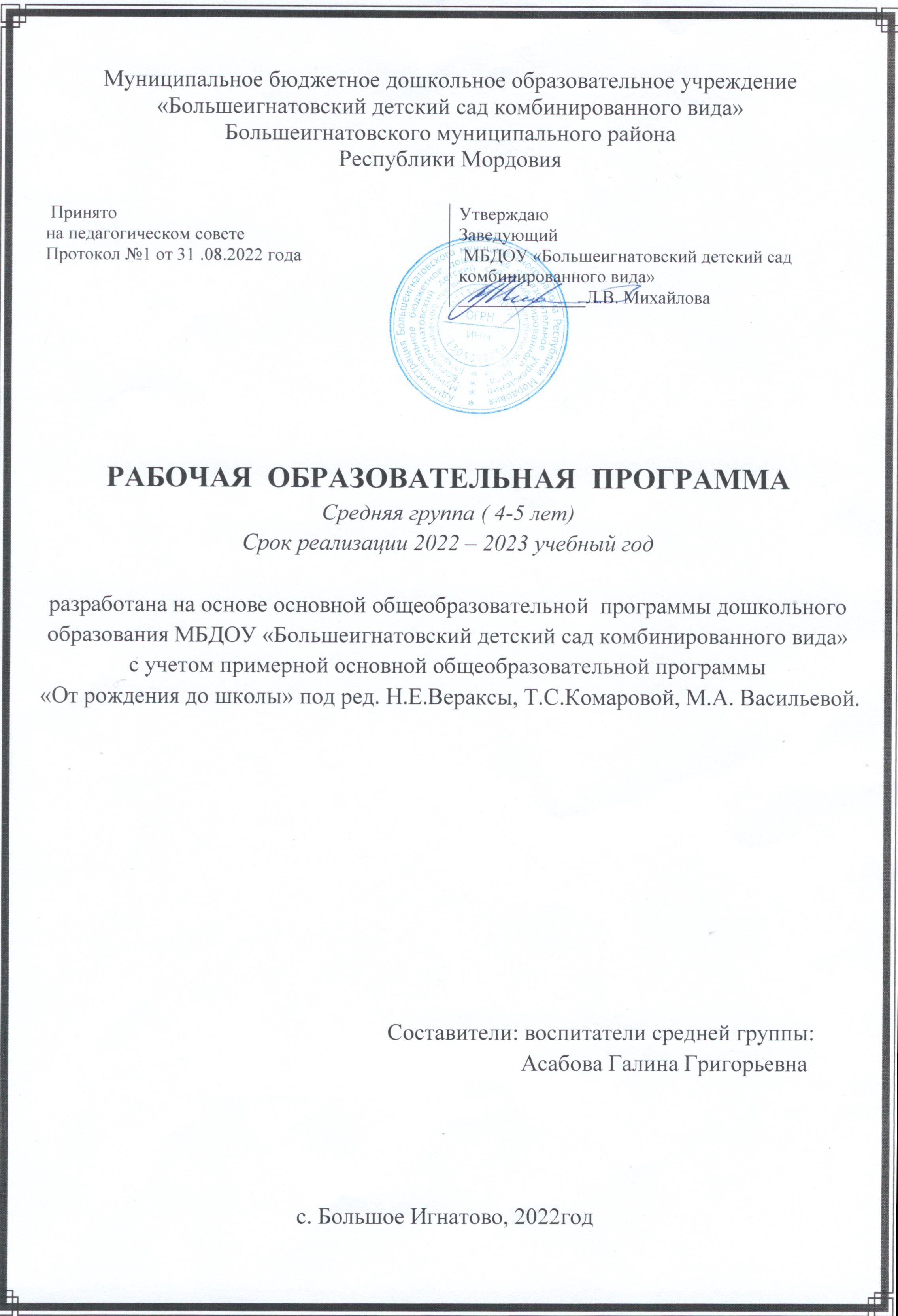 Содержание1.Целевой разделАктуальность программыВ настоящее время в системе дошкольного образования происходят глобальные изменения. Они связаны с тем, что в соответствии с Федеральным законом от 29.12.2012 №273-Ф3 «Об образовании в Российской федерации» система дошкольного образования стала первой ступенью системы образования России. Это повлекло принятие Федерального государственного образовательного стандарта дошкольного образования (ФГОС ДО), который определяет - какой должна быть программа дошкольного образовательного учреждения, какие условия нужны для её реализации. В связи с этим возрастает значение планирующей функции в системе дошкольного образования, т.е. рабочей программы воспитателя. Рабочая Программа воспитателя создана на основе  общеобразовательной  программы  МБДОУ «Большеигнатовский  детский сад комбинированного вида»  с учётом примерной  основной общеобразовательной программы «От рождения до школы» под редакцией Н.Е. Вераксы, Т.С. Комаровой, М.А. Васильевой .1.2. Пояснительная запискаРабочая программа по развитию детей средней группы (далее - Программа) разработана как составляющая часть основной общеобразовательной программой МБДОУ «Большеигнатовский  детский сад комбинированного вида»,  в соответствии с введением в действие Федеральных государственных образовательных стандартов  к структуре основной общеобразовательной программы дошкольного образования (Приказ Министерства образования и науки Российской Федерации № 1155 от 17 октября 2013 года) и с учётом Примерной общеобразовательной программы дошкольного образования «От рождения до школы» под ред. Н.Е. Вераксы, Т.С. Комаровой, М.А. Васильевой. - 3-е изд., испр. и доп.  - М.: Мозаика-синтез, 2014г. (далее – Программа «От рождения до школы»).Программа разработана в соответствии со следующими нормативными документами:Федеральный закон «Об образовании в Российской федерации» от 29. 12. 2012 года № 273 – ФЗ;Приказ Минобразования и науки РФ от 30.08.2013 г. № 1014 «Об утверждении Порядка организации  и осуществления образовательной деятельности по основным общеобразовательным программам – образовательным программам дошкольного образования»;СанПин 2.3/2.4.3590-20 «Санитарно-эпидемиологические требования к устройству, содержанию и организации режима работы дошкольных образовательных организаций»;Приказ Минобразования и науки РФ от 17.10.2013г. № 1155 «Об утверждении  Федерального Государственного Образовательного Стандарта Дошкольного Образования»                         (ФГОС  ДО);Устав  МБДОУ «Большеигнатовский  детский сад комбинированного вида»,  Образовательная программа МБДОУ «Большеигнатовский  детский сад комбинированного вида»  Программа обеспечивает разностороннее развитие личности, мотивации и способностей детей в различных видах деятельности и охватывает следующие структурные единицы, представляющие определенные направления развития и образования детей (далее - образовательные области): социально-коммуникативное развитие, познавательное развитие, речевое развитие, художественно-эстетическое развитие, физическое развитие.Программа включает три основных раздела:Целевой раздел определяет общее назначение, цели, задачи и планируемые результаты реализации основной образовательной программы, конкретизированные в соответствии с требованиями Стандарта и учитывающие региональные, национальные и этнокультурные особенности, а также способы определения достижения этих целей и результатов. Содержательный раздел определяет общее содержание и включает образовательные программы, ориентированные на достижение личностных результатов.Организационный раздел устанавливает общие рамки организации образовательного процесса, а также механизм реализации компонентов основной образовательной программы.Программа направлена на создание условий развития ребенка, открывающих возможности для его позитивной социализации, его личностного развития, развития инициативы и творческих способностей на основе сотрудничества со взрослыми и сверстниками и соответствующим возрасту видам деятельности,  а также на создание развивающей образовательной среды, которая представляет собой систему условий социализации и индивидуализации детей. Направление работы воспитателя Асабовой Г.Г. – нравственно - патриотическое. Содержание направления реализуется в соответствии с разработанной программой по нравственно-патриотическому воспитанию детей дошкольного возраста «С чего начинается Родина?». Патриотическое воспитание является одной из приоритетных задач детского сада. Основной целью в данном направлении является воспитание гуманной, духовно-нравственной личности, достойных будущих граждан России, патриотов своего Отечества. В ходе образовательного процесса реализуется работа творческой мастерской «Умелые ручки» по развитию у детей мелкой моторики рук.Направление работы воспитателя Кистановой А.В. – экологическое воспитание. Содержание направления  реализуется в соответствии с долгосрочным проектом «Природа наш дом». Целью проекта является способствование формированию у детей дошкольного возраста экологического сознания и воспитания ответственного милосердного отношения к природе. В ходе образовательного процесса реализуется работа творческой мастерской «Волшебные краски» по освоению детьми нетрадиционных техник рисования.1.3.Цели и задачи обязательной части ПрограммыРеализуемая программа строится на принципе личностно–развивающего и гуманистического характера взаимодействия взрослого с детьми.Целью рабочей программы является создание благоприятных условий для полноценного проживания ребенком дошкольного детства, формирование основ базовой культуры личности, всестороннее развитие психических и физических качеств в соответствии с возрастными и индивидуальными особенностями, подготовка к жизни в современном обществе, к обучению в школе, обеспечение безопасности жизнедеятельности дошкольника.Эти цели реализуются в процессе разнообразных видов детской деятельности: игровой, коммуникативной, познавательно-исследовательской, изобразительной,  конструктивной, музыкальной, двигательной, восприятия художественной литературы, самообслуживания и элементарного бытового труда.Для достижения цели программы первостепенное значение имеют следующие задачи:забота о здоровье, эмоциональном благополучии и своевременном всестороннем развитии каждого ребенка;создание в группах атмосферы гуманного и доброжелательного отношения ко всем воспитанникам, что позволит растить детей общительными, добрыми, любознательными, инициативными, стремящимися к самостоятельности и творчеству;максимальное использование разнообразных видов детской деятельности; их интеграция в целях повышения эффективности образовательного процесса; творческая организация (креативность) воспитательно-образовательного процесса; вариативность использования образовательного материала, позволяющая развивать творчество в соответствии с интересами и наклонностями каждого ребенка; уважительное отношение к результатам детского творчества;единство подходов к воспитанию детей в условиях ДОУ и семьи;соблюдение преемственности в работе детского сада и начальной школы, исключающей умственные и физические перегрузки в содержании образования ребенка дошкольного возраста, обеспечивая отсутствие давления предметного обучения.Особое внимание в Программе «От рождения до школы» уделяется развитию личности ребёнка, сохранению и укреплению здоровья детей, а также воспитанию у дошкольников таких качеств как:патриотизм;активная жизненная позиция;творческий подход в решении различных жизненных ситуаций;уважение к традиционным ценностям.От педагогического мастерства каждого воспитателя, его культуры, любви к детям зависят уровень общего развития, которого достигнет ребенок, и степень прочности приобретенных им нравственных качеств. Заботясь о здоровье и всестороннем воспитании детей, педагоги дошкольных образовательных учреждений совместно с семьей должны стремиться сделать счастливым детство каждого ребенка.Распределение тематики занятий по неделям достаточно вариативно, его можно перемещать в зависимости от педагогической ситуации.  Педагогу, работающему в группе, следует доверять собственному опыту, интуиции, опираясь на возможности детей. В течение недели осуществляется разнообразная комплексная работа, последовательность проведения которой педагоги, ориентируясь на представленную табличную форму, могут варьировать. Рабочая программа представлена в виде комплексно-тематического планирования с использованием следующих областей развития: физическое развитие;социально - коммуникативное развитие;познавательное  развитие; речевое развитие;художественно-эстетическое развитие.1.4.Принципы и подходы к формированию рабочей программы.Программа сформирована с учетом следующих принципов:Принцип индивидуального подхода предполагает всестороннее изучение воспитанников и разработку соответствующих мер педагогического воздействия с учетом выявленных особенностей;Принцип поддержки самостоятельной активности ребенка (индивидуализации);Принцип социального взаимодействия предполагает создание условий для понимания и принятия друг другом всех участников образовательного процесса с целью достижения плодотворного взаимодействия на гуманистической основе;Принцип междисциплинарного подхода;Принцип вариативности в организации процессов обучения и воспитания;Принцип партнерского взаимодействия с семьей;Принцип динамического развития образовательной модели детского сада.Среди подходов к формированию Программы можно выделить:личностно-ориентированный, который предусматривает ориентацию педагогического процесса воспитания с учетом того, что развитие личности ребенка является главным критерием его эффективности. Механизм реализации данного подхода — создание условий для развития личности на основе изучения ее задатков, способностей, интересов, склонностей с учетом признания уникальности личности, ее интеллектуальной и нравственной свободы права на уважение;деятельностный, связанный с организацией целенаправленной воспитательной деятельности в общем контексте образовательного процесса: ее структурой, взаимосвязанными мотивами и целями; видами деятельности (нравственная, познавательная, трудовая, художественная, игровая, спортивная и др.); формами и методами воспитания; возрастными особенностями ребенка при включении в воспитательную деятельность;аксиологический (ценностный), предусматривающий организацию воспитания на основе общечеловеческих ценностей или этические, нравственные ценности, предусматривающие реализацию проектов диалога культур, этических отношений и т. д.;компетентностный, в котором основным результатом образовательной деятельности становится, формирование готовности воспитанников самостоятельно действовать в ходе решения актуальных задач;диалогический, предусматривающий становление личности, развитие ее творческих возможностей, самосовершенствование в условиях равноправных взаимоотношений с другими людьми, построенных по принципу диалога, субъект - субъектных отношений;системный —  качестве методологического направления, в основе которого лежит рассмотрение объекта как целостного множества элементов в совокупности отношений и связей между ними; средовой, предусматривающий использование возможностей, внутренней и внешней среды образовательного учреждения в воспитании и развитии личности ребенка. 1.5.Значимые для разработки и реализации рабочей программы характеристикиВозрастные особенности  развития детей 4-5 лет.В игровой деятельности детей среднего дошкольного возраста появляются ролевые взаимодействия. Они указывают на то, что дошкольники начинают отделять себя от принятой роли. В процессе игры роли могут меняться. Игровые действия начинают выполняться не ради них самих, а ради смысла игры. Происходит разделение игровых и реальных взаимодействий детей. Значительное развитие получает изобразительная деятельность. Рисунок становится предметным и детализированным. Графическое изображение человека характеризуется наличием туловища, глаз, рта, носа, волос, иногда одежды и ее деталей. Совершенствуется техническая сторона изобразительной деятельности. Дети могут рисовать основные геометрические фигуры, вырезать ножницами, наклеивать изображения на бумагу и т. д.Усложняется конструирование. Постройки могут включать 5-6 деталей. Формируются навыки конструирования по собственному замыслу, а также планирование последовательности действий.Двигательная сфера ребенка характеризуется позитивными изменениями мелкой крупной моторики. Развиваются ловкость, координация движений. Дети в этом возрасте лучше, чем младшие дошкольники, удерживают равновесие, перешагивают через небольшие преграды. Усложняются игры с мячом.К концу среднего дошкольного возраста восприятие детей становится более развитым. Они оказываются способными назвать форму, на которую похож тот или иной предмет. Они могут вычленять в сложных объектах простые формы и из простых форм воссоздавать сложные объекты. Дети способны упорядочить группы предметов по сенсорному признаку — величине, цвету; выделить такие параметры, как высота, длина и ширина. Совершенствуется ориентация в пространстве.Возрастает объем памяти. Дети запоминают до 7-8 названий предметов. Начинает складываться произвольное запоминание: дети способны принять задачу на упоминание, помнят поручения взрослых, могут выучить небольшое стихотворение и т. д.Начинает развиваться образное мышление. Дети оказываются способными использовать простые схематизированные изображения для решения несложных задач. Дошкольники могут строить по схеме, решать лабиринтные задачи. Развивается предвосхищение. На основе пространственного расположения объектов дети мог сказать, что произойдет в результате их взаимодействия. Однако при этом им трудно встать на позицию другого наблюдателя и во внутреннем плане совершить мыслительное преобразование образа.Для детей этого возраста особенно характерны известные феномены Ж. Пиаже сохранение количества, объема и величины. Например, если им предъявить три черных кружка из бумаги и семь белых кружков из бумаги и спросить: «Каких кружков больше — черных или белых?», большинство ответят, что белых больше. Но если спросить: «Каких больше — белых или бумажных?», ответ будет таким же — больше белых. Продолжает развиваться воображение. Формируются такие его особенности, к оригинальность и произвольность. Дети могут самостоятельно придумать небольшую сказку на заданную тему.Увеличивается устойчивость внимания. Ребенку оказывается доступной сосредоточенная деятельность в течение 15-20 минут. Он способен удерживать в памяти; при выполнении каких-либо действий несложное условие.В среднем дошкольном возрасте улучшается произношение звуков и дикция. Речь становится предметом активности детей. Они удачно имитируют голоса животных, интонационно выделяют речь тех или иных персонажей. Интерес вызывают ритмическая структура речи, рифмы.Развивается грамматическая сторона речи. Дошкольники занимаются словотворчеством на основе грамматических правил. Речь детей при взаимодействии друг с другом носит ситуативный характер, а при общении с взрослым становится вне ситуативной.Изменяется содержание общения ребенка и взрослого. Оно выходит за пределы конкретной ситуации, в которой оказывается ребенок. Ведущим становится познавательный мотив. Информация, которую ребенок получает в процессе общения, может быть сложной и трудной для понимания, но она вызывает у  него интерес.У детей формируется потребность в уважении со стороны взрослого, для них оказывается чрезвычайно важной его похвала. Это приводит к их повышенной обидчивости на замечания. Повышенная обидчивость представляет собой возрастной феномен.Взаимоотношения со сверстниками характеризуются избирательностью, которая выражается в предпочтении одних детей другим. Появляются постоянные партнёры по играм. В группах начинают выделяться лидеры. Появляются конкурентность, соревновательность. Последняя важна для сравнения себя с другими, что ведет к развитию образа Я ребенка, его детализации.Основные достижения возраста связаны с развитием:игровой деятельности; появлением ролевых и реальных взаимодействий; с развитием изобразительной деятельности;конструированием по замыслу, планированием; совершенствованием восприятия, развитием образного мышления и воображения, эгоцентричностью познавательной позиции; развитием памяти, внимания, речи, познавательной мотивации, совершенствования восприятия; формированием потребности в уважении со стороны взрослого, появлением обидчивости, конкурентности, соревновательности со сверстниками, дальнейшим развитием образа Я ребенка, детализацией.1.6.Планируемые результаты освоения ПрограммыПланируемые результаты освоения Программы представлены в виде целевых ориентиров дошкольного образования, которые отражают социально-нормативные возрастные характеристики возможных достижений ребёнка на этапе завершения уровня дошкольного образования. К целевым ориентирам для детей средней группы следует отнести социально-нормативные возрастные характеристики возможных достижений ребёнка дошкольного образования, указанные в ФГОС ДО: ребёнок овладевает основными культурными средствами, способами деятельности, проявляет инициативу и самостоятельность в разных видах деятельности - игре, общении, познавательно-исследовательской деятельности, конструировании и др. Способен выбирать себе род занятий, участников по совместной деятельности, обнаруживает способность к воплощению разнообразных замыслов;ребёнок обладает установкой положительного отношения к миру, к разным видам труда, другим людям и самому себе, обладает чувством собственного достоинства; активно взаимодействует со сверстниками и взрослыми, участвует в совместных играх. Способен договариваться, учитывать интересы и чувства других, сопереживать неудачам и радоваться успехам других, адекватно проявляет свои чувства, в том числе чувство веры в себя, старается разрешать конфликты;ребёнок обладает развитым воображением, которое реализуется в разных видах деятельности. Способность ребенка к фантазии, воображению, творчеству интенсивно развивается прежде всего в игре; ребёнок владеет разными формами и видами игры, различает условную и реальную ситуации, умеет подчиняться разным правилам и социальным нормам;ребёнок достаточно хорошо владеет устной речью, может выражать свои мысли и желания, может использовать речь для выражения своих мыслей, чувств и желаний, построения речевого высказывания в ситуации общения, может выделять звуки в словах, у ребёнка складываются предпосылки грамотности;у ребёнка развита крупная и мелкая моторика; он подвижен, вынослив, владеет основными движениями, может контролировать свои движения и управлять ими;ребёнок способен к волевым усилиям, может следовать социальным нормам поведения и правилам в разных видах деятельности, во взаимоотношениях со взрослыми и сверстниками, может соблюдать правила безопасного поведения и личной гигиены;ребёнок проявляет любознательность, задаёт вопросы взрослым и сверстникам, интересуется причинно-следственными связями, пытается самостоятельно придумывать объяснения явлениям природы и поступкам людей. Склонен наблюдать, экспериментировать. Обладает начальными знаниями о себе, о предметном, природном и социальном мире, в котором он живёт; знаком с произведениями детской литературы, обладает элементарными представлениями из области живой природы, естествознания, математики, истории и т.п. Ребёнок способен к принятию собственных решений, опираясь на свои знания и умения в различных видах деятельности.При реализации Программы может проводиться оценка индивидуального развития детей. Такая оценка производится педагогическим работником в рамках педагогической диагностики (оценки индивидуального развития детей дошкольного возраста, связанной с оценкой эффективности педагогических действий и лежащей в основе их дальнейшего планирования).Результаты педагогической диагностики (мониторинга) могут использоваться исключительно для решения следующих образовательных задач:индивидуализации образования (в том числе поддержки ребенка, построения его образовательной траектории или профессиональной коррекции особенностей его развития);оптимизации работы с группой детей.Содержательный раздел ПрограммыСодержание образования по образовательным областямСодержание Программы обеспечивает развитие личности, мотивации и способностей детей в различных видах деятельности и охватывает следующие структурные единицы, представляющие определенные направления развития и образования детей (далее - образовательные области):социально-коммуникативное развитие;познавательное развитие;речевое развитие;художественно-эстетическое развитие;физическое развитие.Конкретное содержание указанных образовательных областей зависит от возрастных и индивидуальных особенностей детей, определяется целями и задачами.Образовательная область«СОЦИАЛЬНО-КОММУНИКАТИВНОЕРАЗВИТИЕ»Социально-коммуникативное развитие направлено на усвоение норм и ценностей, принятых в обществе, включая моральные и нравственные ценности; развитие общения и взаимодействия ребенка со взрослыми и сверстниками; становление самостоятельности, целенаправленности и саморегуляции собственных действий; развитие социального и эмоционального интеллекта, эмоциональной отзывчивости, сопереживания, формирование готовности к совместной деятельности со сверстниками, формирование уважительного отношения и чувства принадлежности к своей семье и к сообществу детей и взрослых в Организации; формирование позитивных установок к различным видам труда и творчества; формирование основ безопасного поведения в быту, социуме, природе.ОСНОВНЫЕ ЦЕЛИ И ЗАДАЧИСоциализация,  развитие  общения,  нравственное  воспитание. Усвоение норм и ценностей, принятых в обществе, воспитание моральных и нравственных качеств ребенка, формирование умения правильно оценивать свои поступки и поступки сверстников. Развитие общения и взаимодействия ребенка с взрослыми и сверстниками, развитие социального и эмоционального интеллекта, эмоциональной отзывчивости, сопереживания, уважительного и доброжелательного отношения к окружающим.Формирование готовности детей к совместной деятельности, развитие умения договариваться, самостоятельно разрешать конфликты со сверстниками.Ребенок в семье и сообществе. Формирование образа Я, уважительного отношения и чувства принадлежности к своей семье и к сообществу детей  и  взрослых  в  организации;  формирование  гендерной,  семейной принадлежности; воспитание любви к Родине, гордости за ее достижения, патриотических чувств.Самообслуживание, самостоятельность, трудовое воспитание. Развитие навыков самообслуживания; становление самостоятельности, целенаправленности и саморегуляции собственных действий. Воспитание культурно-гигиенических навыков. Формирование позитивных установок к различным видам труда и творчества, воспитание положительного отношения к труду, желания трудиться. Воспитание  ценностного  отношения  к  собственному  труду,  труду других  людей  и  его  результатам.  Формирование  умения  ответственно относиться к порученному заданию (умение и желание доводить дело до конца, стремление сделать его хорошо).Формирование первичных представлений о труде взрослых, его роли в обществе и жизни каждого человека.Формирование основ безопасности. Формирование первичных представлений о безопасном поведении в быту, социуме, природе. Воспитание осознанного отношения к выполнению правил безопасности.Формирование  осторожного  и  осмотрительного  отношения  к  потенциально  опасным  для  человека  и  окружающего  мира  природы  ситуациям. Формирование представлений о некоторых типичных опасных ситуациях и способах поведения в них.Формирование элементарных представлений о правилах безопасности дорожного движения; воспитание осознанного отношения к необходимости выполнения этих правил.СОДЕРЖАНИЕ ПСИХОЛОГО-ПЕДАГОГИЧЕСКОЙ РАБОТЫ В СРЕДНЕЙ ГРУППЕ (ОТ 4 ДО 5 ЛЕТ)Социализация, развитие общения, нравственное воспитаниеСпособствовать формированию личностного отношения ребенка к соблюдению  (и нарушению)  моральных  норм:  взаимопомощи,  сочувствия обиженному  и  несогласия  с  действиями  обидчика;  одобрения  действий того, кто поступил справедливо, уступил по просьбе сверстника (разделил кубики поровну).Продолжать работу по формированию доброжелательных взаимоотношений между детьми, обращать внимание детей на хорошие поступки друг друга.Учить коллективным играм, правилам добрых взаимоотношений.Воспитывать скромность, отзывчивость, желание быть справедливым, сильным  и смелым;  учить  испытывать  чувство  стыда  за  неблаговидный поступок. Напоминать детям о необходимости здороваться, прощаться, называть работников дошкольного учреждения по имени и отчеству, не вмешиваться в разговор взрослых, вежливо выражать свою просьбу, благодарить за оказанную услугу.Ребенок в семье и сообществе, патриотическое воспитаниеОбраз Я. Формировать представления о росте и развитии ребенка, его прошлом, настоящем и будущем («я был маленьким, я расту, я буду взрослым»). Формировать первичные представления детей об их правах (на игру, доброжелательное отношение, новые знания и др.) 	и обязанностях в группе детского сада, дома, на улице (самостоятельно кушать,  одеваться,  убирать  игрушки  и  др.). Формировать  у  каждого ребенка уверенность в том, что он хороший, что его любят.Формировать первичные гендерные представления (мальчики сильные, смелые; девочки нежные, женственные). Семья. Углублять представления детей о семье, ее членах. Дать первоначальные представления о родственных отношениях (сын, мама, папа, дочь и т. д.). Интересоваться тем, какие обязанности по дому есть у ребенка (убирать игрушки, помогать накрывать на стол и т. п.).Детский сад. Продолжать знакомить детей с детским садом и его сотрудниками. Совершенствовать умение свободно ориентироваться в помещениях детского сада. Закреплять у детей навыки бережного отношения к вещам, учить использовать их по назначению, ставить на место.Знакомить с традициями детского сада. Закреплять представления ребенка о себе как о члене коллектива, развивать чувство общности с другими детьми.  Формировать  умение  замечать  изменения  в  оформлении  группы и зала, участка детского сада (как красиво смотрятся яркие, нарядные игрушки, рисунки детей и т. п.). Привлекать к обсуждению и посильному участию в оформлении группы, к созданию ее символики и традиций.Родная страна. Продолжать воспитывать любовь к родному краю; рассказывать детям о самых красивых местах родного города (поселка), его достопримечательностях. Дать детям доступные их пониманию представления о государственных праздниках. Рассказывать о Российской армии, о воинах, которые охраняют нашу Родину (пограничники, моряки, летчики).Самообслуживание, самостоятельность,трудовое воспитаниеКультурно - гигиенические навыки. Продолжать воспитывать у детей опрятность, привычку следить за своим внешним видом.Воспитывать привычку самостоятельно умываться, мыть руки с мылом перед едой, по мере загрязнения, после пользования туалетом.Закреплять  умение  пользоваться  расческой,  носовым  платком;  при кашле и чихании отворачиваться, прикрывать рот и нос носовым платком.Совершенствовать  навыки  аккуратного  приема  пищи:  умение  брать пищу понемногу, хорошо пережевывать, есть бесшумно, правильно пользоваться столовыми приборами (ложка, вилка), салфеткой, полоскать рот после еды. Самообслуживание. Совершенствовать умение самостоятельно одеваться,  раздеваться. Приучать  аккуратно  складывать и вешать  одежду, с помощью  взрослого приводить ее в порядок (чистить,  просушивать). Воспитывать стремление быть аккуратным, опрятным.Приучать самостоятельно готовить свое рабочее место и убирать его после окончания занятий рисованием, лепкой, аппликацией (мыть баночки, кисти, протирать стол и т.д.)Общественно-полезный  труд. Воспитывать  у  детей  положительное отношение к труду, желание трудиться. Формировать ответственное отношение к порученному заданию (умение и желание доводить дело до конца, стремление сделать его хорошо). Воспитывать умение выполнять индивидуальные и коллективные поручения, понимать значение результатов своего труда для других; формировать умение договариваться с помощью воспитателя о распределении коллективной  работы,  заботиться  о  своевременном  завершении  совместного  задания.  Поощрять  инициативу  в  оказании  помощи  товарищам, взрослым.Приучать детей самостоятельно поддерживать порядок в групповой комнате  и  на  участке детского сада:  убирать на место строительный материал, игрушки; помогать воспитателю подклеивать книги, коробки.Учить детей самостоятельно выполнять обязанности дежурных по столовой: аккуратно расставлять хлебницы, чашки с блюдцами, глубокие тарелки,  ставить  салфетницы,  раскладывать  столовые  приборы  (ложки, вилки, ножи). Труд в природе. Поощрять желание детей ухаживать за растениями и  животными;  поливать  растения,  кормить  рыб,  мыть  поилки,  наливать в них воду, класть корм в кормушки (при участии воспитателя).В весенний, летний и осенний периоды привлекать детей к посильной работе на огороде и в цветнике (посев семян, полив, сбор урожая); в зимний период — к расчистке снега.Приобщать детей к работе по выращиванию зелени для корма птицам в зимнее время; к подкормке зимующих птиц.Формировать стремление помогать воспитателю приводить в порядок используемое в трудовой деятельности оборудование (очищать, просушивать, относить в отведенное место).Уважение к труду взрослых. Знакомить детей с профессиями близких людей, подчеркивая значимость их труда. Формировать интерес к профессиям родителей.Формирование основ безопасностиБезопасное поведение в природе. Продолжать знакомить с многообразием  животного и растительного мира, с явлениями неживой природы. Формировать элементарные представления о способах взаимодействия с животными и растениями, о правилах поведения в природе. Формировать  понятия: «съедобное», «несъедобное», «лекарственные растения».Знакомить с опасными насекомыми и ядовитыми растениями. Безопасность на дорогах. Развивать наблюдательность, умение ориентироваться в помещении и на участке детского сада, в ближайшей местности.Продолжать знакомить с понятиями «улица», «дорога», «перекресток», «остановка общественного транспорта» и элементарными правилами поведения на улице. Подводить детей к осознанию необходимости соблюдать правила дорожного движения.Уточнять знания детей о назначении светофора и работе полицейского.Знакомить с различными видами городского транспорта, особенностями  их  внешнего  вида  и  назначения  («Скорая  помощь»,  «Пожарная», машина МЧС, «Полиция», трамвай, троллейбус, автобус).Знакомить со знаками дорожного движения «Пешеходный переход», «Остановка общественного транспорта».Формировать навыки культурного поведения в общественном транспорте. Безопасность собственной жизнедеятельности. Знакомить с правилами безопасного поведения во время игр. Рассказывать о ситуациях, опасных для жизни и здоровья.Знакомить с назначением, работой и правилами пользования бытовыми электроприборами (пылесос, электрочайник, утюг и др.).Закреплять умение пользоваться столовыми приборами (вилка, нож), ножницами.Знакомить с правилами езды на велосипеде.Знакомить с правилами поведения с незнакомыми людьми.Рассказывать детям о работе пожарных, причинах возникновения пожаров и правилах поведения при пожаре.Образовательная область«ПОЗНАВАТЕЛЬНОЕ РАЗВИТИЕ»Познавательное развитие предполагает развитие интересов детей, любознательности и познавательной мотивации; формирование познавательных действий, становление сознания; развитие воображения и творческой активности; формирование первичных представлений о себе, других людях, объектах окружающего мира, о свойствах и отношениях объектов окружающего мира (форме, цвете, размере, материале, звучании, ритме, темпе, количестве, числе, части и целом, пространстве и времени, движении и покое, причинах и следствиях и др.), о малой родине и Отечестве, представлений о социокультурных ценностях нашего народа, об отечественных традициях и праздниках, о планете Земля как общем доме людей, об особенностях ее природы, многообразии стран и народов мира.ОСНОВНЫЕ ЦЕЛИ И ЗАДАЧИРазвитие познавательно-исследовательской деятельности. Развитие познавательных интересов детей, расширение опыта ориентировки в окружающем, сенсорное развитие, развитие любознательности и познавательной  мотивации;  формирование  познавательных  действий,  становление сознания; развитие воображения и творческой активности; формирование первичных  представлений  об  объектах  окружающего мира, о свойствах и отношениях объектов окружающего мира (форме, цвете, размере, материале, звучании, ритме, темпе, причинах и следствиях и др.). Развитие восприятия, внимания, памяти, наблюдательности, способности  анализировать, сравнивать, выделять характерные, существенные признаки  предметов  и  явлений  окружающего  мира;  умения устанавливать простейшие  связи  между  предметами  и  явлениями, делать простейшие обобщения.Приобщение к социокультурным ценностям. Ознакомление с окружающим социальным миром, расширение кругозора детей, формирование целостной картины мира. Формирование первичных представлений о малой родине и Отечестве, представлений о социокультурных ценностях нашего народа, об отечественных традициях и праздниках. Формирование элементарных представлений о планете Земля как общем доме людей, о многообразии стран и народов мира.Формирование элементарных математических представлений. Формирование  элементарных  математических  представлений, первичных представлений  об  основных  свойствах  и  отношениях  объектов  окружающего  мира:  форме,  цвете,  размере,  количестве,  числе,  части  и  целом, пространстве и времени.Ознакомление с миром природы. Ознакомление с природой и природными явлениями. Развитие умения устанавливать причинно-следственные связи между природными явлениями. Формирование первичных представлений о природном многообразии планеты Земля. Формирование элементарных экологических представлений. Формирование понимания того, что человек — часть природы, что он должен беречь, охранять и защищать ее, что в природе все взаимосвязано, что жизнь человека на Земле во многом зависит от окружающей среды. Воспитание умения правильно вести себя в природе. Воспитание любви к природе, желания беречь ее.СОДЕРЖАНИЕ ПСИХОЛОГО-ПЕДАГОГИЧЕСКОЙ РАБОТЫ В СРЕДНЕЙ ГРУППЕ (ОТ 4 ДО 5 ЛЕТ)Развитие познавательно-исследовательской деятельностиПервичные представления об объектах окружающего мира. Создавать условия для расширения представлений детей об окружающем мире, развивать наблюдательность и любознательность. Учить выделять отдельные части и характерные признаки предметов (цвет, форма, величина), продолжать развивать умение сравнивать и группировать их по этим признакам. Формировать обобщенные представления о предметах и явлениях, умение устанавливать простейшие связи между ними. Поощрять попытки детей самостоятельно обследовать предметы, используя знакомые и новые способы; сравнивать, группировать и классифицировать предметы по цвету, форме и величине. Продолжать знакомить детей с признаками предметов, учить определять их цвет, форму, величину, вес. Рассказывать о материалах, из которых сделаны предметы, об их свойствах и качествах. Объяснять целесообразность изготовления предмета из определенного материала (корпус машин — из металла, шины — из резины и т. п.). Помогать детям устанавливать связь между назначением и строением, назначением и материалом предметов.Сенсорное развитие. Продолжать работу по сенсорному развитию в разных видах деятельности. Обогащать сенсорный опыт, знакомя детей с широким кругом предметов и объектов, с новыми способами их обследования. Закреплять полученные ранее навыки обследования предметов и объектов.Совершенствовать  восприятие  детей  путем  активного  использования  всех  органов  чувств  (осязание,  зрение,  слух,  вкус,  обоняние). Обогащать чувственный опыт и умение фиксировать полученные впечатления в речи. Продолжать знакомить с геометрическими фигурами (круг, треугольник, квадрат, прямоугольник, овал), с цветами (красный, синий, зеленый, желтый, оранжевый, фиолетовый, белый, серый). Развивать осязание. Знакомить с различными материалами на ощупь, путем прикосновения, поглаживания (характеризуя ощущения: гладкое, холодное, пушистое, жесткое, колючее и др.). Формировать образные представления на основе развития образного восприятия в процессе различных видов деятельности.Развивать умение использовать эталоны как общепринятые свойства и качества предметов (цвет, форма, размер, вес и т. п.); подбирать предметы по 1–2 качествам (цвет, размер, материал и т. п.).Проектная деятельность. Развивать первичные навыки в проектно-исследовательской  деятельности,  оказывать  помощь  в  оформлении  ее результатов и создании условий для их презентации сверстникам. Привлекать родителей к участию в исследовательской деятельности детей.Дидактические игры. Учить детей играм, направленным на закрепление представлений о свойствах предметов, совершенствуя умение сравнивать предметы по внешним признакам, группировать; составлять целое из частей (кубики, мозаика, пазлы).Совершенствовать тактильные, слуховые, вкусовые ощущения детей («Определи на ощупь (по вкусу, по звучанию)»). Развивать наблюдательность и внимание («Что изменилось?», «У кого колечко?»).Помогать детям осваивать правила простейших настольно-печатных игр («Домино», «Лото»).Приобщение к социокультурным ценностям Создавать условия для расширения представлений детей об окружающем мире. Расширять знания детей об общественном транспорте (автобус, поезд, самолет, теплоход). Расширять представления о правилах поведения в общественных местах. Формировать первичные представления о школе. Продолжать знакомить с культурными явлениями (театром, цирком, зоопарком, вернисажем), их атрибутами, людьми, работающими в них, правилами поведения. Дать элементарные представления о жизни и особенностях труда в городе и в сельской местности с опорой на опыт детей. Продолжать знакомить с различными профессиями (шофер, почтальон, продавец, врач и т. д.); расширять и обогащать представления о трудовых действиях, орудиях труда, результатах труда. Формировать элементарные представления об изменении видов человеческого труда и быта на примере истории игрушки и предметов обихода. Познакомить детей с деньгами, возможностями их использования.Формирование элементарных математических представленийКоличество и счет. Дать детям представление о том, что множество («много») может состоять из разных по качеству элементов: предметов разного цвета, размера, формы; учить сравнивать части множества, определяя их равенство или неравенство на основе составления пар предметов (не прибегая к счету). Вводить в речь детей выражения: «Здесь много кружков, одни — красного цвета, а другие — синего; красных кружков больше, чем синих, а синих меньше, чем красных» или «красных и синих кружков поровну». Учить считать до 5 (на основе наглядности), пользуясь правильными приемами счета: называть числительные по порядку; соотносить каждое числительное только с одним предметом пересчитываемой группы; относить последнее числительное ко всем пересчитанным предметам, например: «Один, два, три — всего три кружка». Сравнивать две группы предметов, именуемые числами 1–2, 2–2, 2–3, 3–3, 3–4, 4–4, 4-5, 5–5. Формировать представления о порядковом счете, учить правильно пользоваться количественными и порядковыми числительными, отвечать на вопросы «Сколько?», «Который по счету?», «На котором месте?». Формировать представление о равенстве и неравенстве групп на основе счета: «Здесь один, два зайчика, а здесь одна, две, три елочки. Елочек больше, чем зайчиков; 3 больше, чем 2, а 2 меньше, чем 3». Учить уравнивать неравные группы двумя способами, добавляя к меньшей группе один (недостающий) предмет или убирая из большей группы один (лишний) предмет («К 2 зайчикам добавили 1 зайчика, стало 3 зайчика и елочек тоже 3. Елочек и зайчиков поровну — 3 и 3» или: «Елочек больше (3), а зайчиков меньше (2). Убрали 1 елочку, их стало тоже 2. Елочек и зайчиков стало поровну: 2 и 2»). Отсчитывать предметы из большего количества; выкладывать, приносить определенное количество предметов в соответствии с образцом или заданным числом в пределах 5 (отсчитай 4 петушка, принеси 3 зайчика). На основе счета устанавливать равенство (неравенство) групп предметов в ситуациях, когда предметы в группах расположены на разном расстоянии друг от друга, когда они отличаются по размерам, по форме расположения в пространстве. Величина. Совершенствовать умение сравнивать два предмета по величине (длине, ширине, высоте), а также учить сравнивать два предмета по толщине путем непосредственного наложения или приложения их друг к другу; отражать результаты сравнения в речи, используя прилагательные (длиннее — короче, шире — уже, выше — ниже, толще — тоньше или равные (одинаковые) по длине, ширине, высоте, толщине). Учить сравнивать предметы по двум признакам величины (красная лента длиннее и шире зеленой, желтый шарфик короче и уже синего). Устанавливать размерные отношения между 3–5 предметами разной длины (ширины, высоты), толщины, располагать их в определенной последовательности — в порядке убывания или нарастания величины. Вводить в активную речь детей понятия, обозначающие размерные отношения предметов (эта (красная) башенка — самая высокая, эта (оранжевая) — пониже, эта (розовая) — еще ниже, а эта (желтая) — самая низкая» и т. д.). Форма. Развивать представление детей о геометрических фигурах: круге, квадрате, треугольнике, а также шаре, кубе. Учить выделять особые признаки фигур с помощью зрительного и осязательно-двигательного анализаторов (наличие или отсутствие углов, устойчивость, подвижность и др.). Познакомить детей с прямоугольником, сравнивая его с кругом, квадратом, треугольником. Учить различать и называть прямоугольник, его элементы: углы и стороны. Формировать представление о том, что фигуры могут быть разных размеров: большой — маленький куб (шар, круг, квадрат, треугольник, прямоугольник).Учить соотносить форму предметов с известными геометрическими фигурами: тарелка — круг, платок — квадрат, мяч — шар, окно, дверь — прямоугольник и др. Ориентировка в пространстве. Развивать умения определять пространственные направления от себя, двигаться в заданном направлении (вперед — назад, направо — налево, вверх — вниз); обозначать словами положение предметов по отношению к себе (передо мной стол, справа от меня дверь, слева — окно, сзади на полках — игрушки). Познакомить с пространственными отношениями: далеко — близко (дом стоит близко, а березка растет далеко). Ориентировка во времени. Расширять представления детей о частях суток, их характерных особенностях, последовательности (утро-день-вечер-ночь). Объяснить значение слов: «вчера», «сегодня», «завтра». Ознакомление с миром природыРасширять представления детей о природе. Знакомить с домашними животными, обитателями уголка природы (с золотыми рыбками, кроме вуалехвоста и телескопа, карасем и др.), птицами (волнистые попугайчики, канарейки и др.). Знакомить детей с представителями класса пресмыкающихся (ящерица, черепаха), их внешним видом и способами передвижения (у ящерицы продолговатое тело, у нее есть длинный хвост, который она может сбросить; ящерица очень быстро бегает). Расширять представления детей о некоторых насекомых (муравей, бабочка, жук, божья коровка). Продолжать знакомить с фруктами (яблоко, груша, слива, персик и др.), овощами (помидор, огурец, морковь, свекла, лук и др.) и ягодами (малина, смородина, крыжовник и др.), с грибами (маслята, опята, сыроежки и др.). Закреплять знания детей о травянистых и комнатных растениях (бальзамин, фикус, хлорофитум, герань, бегония, примула и др.); знакомить со способами ухода за ними. Учить узнавать и называть 3–4 вида деревьев (елка, сосна, береза, клен и др.). Рассказывать детям о свойствах песка, глины и камня. Организовывать наблюдения за птицами, прилетающими на участок (ворона, голубь, синица, воробей, снегирь и др.), подкармливать их зимой. Расширять представления детей об условиях, необходимых для жизни людей, животных, растений (воздух, вода, питание и т. п.). Учить детей замечать изменения в природе. Рассказывать об охране растений и животных. Сезонные наблюденияОсень. Учить детей замечать и называть изменения в природе: похолодало, осадки, ветер, листопад, созревают плоды и корнеплоды, птицы улетают на юг. Устанавливать простейшие связи между явлениями живой и неживой природы (похолодало — исчезли бабочки, жуки; отцвели цветы и т. д.). Привлекать к участию в сборе семян растений. Зима. Учить детей замечать изменения в природе, сравнивать осенний и зимний пейзажи. Наблюдать за поведением птиц на улице и в уголке природы. Рассматривать и сравнивать следы птиц на снегу. Оказывать помощь зимующим птицам, называть их.Расширять представления детей о том, что в мороз вода превращается в лед, сосульки; лед и снег в теплом помещении тают. Привлекать к участию в зимних забавах: катание с горки на санках, ходьба на лыжах, лепка поделок из снега. Весна. Учить детей узнавать и называть время года; выделять признаки весны: солнышко стало теплее, набухли почки на деревьях, появилась травка, распустились подснежники, появились насекомые. Рассказывать детям о том, что весной зацветают многие комнатные растения. Формировать представления о работах, проводимых в весенний период в саду и в огороде. Учить наблюдать за посадкой и всходами семян. Привлекать детей к работам в огороде и цветниках. Лето. Расширять представления детей о летних изменениях в природе: голубое чистое небо, ярко светит солнце, жара, люди легко одеты, загорают, купаются. В процессе различных видов деятельности расширять представления детей о свойствах песка, воды, камней и глины. Закреплять знания о том, что летом созревают многие фрукты, овощи, ягоды и грибы; у животных подрастают детеныши.Образовательная область«РЕЧЕВОЕ РАЗВИТИЕ»Речевое развитие включает владение речью как средством общения и культуры; обогащение активного словаря; развитие связной, грамматически правильной диалогической и монологической речи; развитие речевого творчества; развитие звуковой и интонационной культуры речи, фонематического слуха; знакомство с книжной культурой, детской литературой, понимание на слух текстов различных жанров детской литературы; формирование звуковой аналитико-синтетической активности как предпосылки обучения грамоте.ОСНОВНЫЕ ЦЕЛИ И ЗАДАЧИРазвитие речи. Развитие свободного общения с взрослыми и детьми, овладение конструктивными способами и средствами взаимодействия с окружающими.Развитие всех компонентов устной речи детей: грамматического строя речи, связной речи — диалогической и монологической форм; формирование словаря, воспитание звуковой культуры речи. Практическое овладение воспитанниками нормами речи. Художественная литература. Воспитание интереса и любви к чтению; развитие литературной речи. Воспитание желания и умения слушать художественные произведения, следить за развитием действия.СОДЕРЖАНИЕ ПСИХОЛОГО-ПЕДАГОГИЧЕСКОЙ РАБОТЫ В СРЕДНЕЙ ГРУППЕ (ОТ 4 ДО 5 ЛЕТ)Развитие речиРазвивающая речевая среда. Обсуждать с детьми информацию о предметах, явлениях, событиях, выходящих за пределы привычного им ближайшего окружения. Выслушивать детей, уточнять их ответы, подсказывать слова, более точно отражающие особенность предмета, явления, состояния, поступка; помогать логично и понятно высказывать суждение. Способствовать развитию любознательности. Помогать детям доброжелательно общаться со сверстниками, подсказывать, как можно порадовать друга, поздравить его, как спокойно высказать свое недовольство его поступком, как извиниться. Формирование словаря. Пополнять и активизировать словарь детей на основе углубления знаний о ближайшем окружении. Расширять представления о предметах, явлениях, событиях, не имевших места в их собственном опыте.Активизировать употребление в речи названий предметов, их частей, материалов, из которых они изготовлены. Учить использовать в речи наиболее употребительные прилагательные, глаголы, наречия, предлоги. Вводить в словарь детей существительные, обозначающие профессии; глаголы, характеризующие трудовые действия. Продолжать учить детей определять и называть местоположение предмета (слева, справа, рядом, около, между), время суток. Помогать заменять часто используемые детьми указательные местоимения и наречия (там, туда, такой, этот) более точными выразительными словами; употреблять слова-антонимы (чистый — грязный, светло — темно). Учить употреблять существительные с обобщающим значением (мебель, овощи, животные и т. п.). Звуковая культура речи. Закреплять правильное произношение гласных и согласных звуков, отрабатывать произношение свистящих, шипящих и сонорных (р, л) звуков. Развивать артикуляционный аппарат. Продолжать работу над дикцией: совершенствовать отчетливое произнесение слов и словосочетаний. Развивать фонематический слух: учить различать на слух и называть слова, начинающиеся на определенный звук. Совершенствовать интонационную выразительность речи. Грамматический строй речи. Продолжать формировать у детей умение согласовывать слова в предложении, правильно использовать предлоги в речи; образовывать форму множественного числа существительных, обозначающих детенышей животных (по аналогии), употреблять эти существительные в именительном и винительном падежах (лисята — лисят, медвежата — медвежат); правильно употреблять форму множественного числа родительного падежа существительных (вилок, яблок, туфель). Напоминать правильные формы повелительного наклонения некоторых глаголов (Ляг! Лежи! Поезжай! Беги! и т. п.), несклоняемых существительных (пальто, пианино, кофе, какао). Поощрять характерное для пятого года жизни словотворчество, тактично подсказывать общепринятый образец слова. Побуждать детей активно употреблять в речи простейшие виды сложносочиненных и сложноподчиненных предложений. Связная речь. Совершенствовать диалогическую речь: учить участвовать в беседе, понятно для слушателей отвечать на вопросы и задавать их. Учить детей рассказывать: описывать предмет, картину; упражнять в составлении рассказов по картине, созданной ребенком с использованием раздаточного дидактического материалаУпражнять детей в умении пересказывать наиболее выразительные и динамичные отрывки из сказок.Художественная литератураПродолжать приучать детей слушать сказки, рассказы, стихотворения; запоминать небольшие и простые по содержанию считалки. Помогать им, используя разные приемы и педагогические ситуации, правильно воспринимать содержание произведения, сопереживать его героям. Зачитывать по просьбе ребенка понравившийся отрывок из сказки, рассказа, стихотворения, помогая становлению личностного отношения к произведению. Поддерживать внимание и интерес к слову в литературном произведении. Продолжать работу по формированию интереса к книге. Предлагать вниманию детей иллюстрированные издания знакомых произведений. Объяснять, как важны в книге рисунки; показывать, как много интересного можно узнать, внимательно рассматривая книжные иллюстрации. Познакомить с книжками  оформленными Ю. Васнецовым, Е. Рачевым, Е. Чарушиным.Образовательная область«ХУДОЖЕСТВЕННО – ЭСТЕТИЧЕСКОЕ РАЗВИТИЕ»Художественно-эстетическое развитие предполагает развитие предпосылок ценностно-смыслового восприятия и понимания произведений искусства (словесного, музыкального, изобразительного), мира природы; становление эстетического отношения к окружающему миру; формирование элементарных представлений о видах искусства; восприятие музыки, художественной литературы, фольклора; стимулирование сопереживания персонажам художественных произведений; реализацию самостоятельной творческой деятельности детей (изобразительной, конструктивно-модельной, музыкальной и др.).ОСНОВНЫЕ ЦЕЛИ И ЗАДАЧИФормирование интереса к эстетической стороне окружающей действительности, эстетического отношения к предметам и явлениям окружающего мира, произведениям искусства; воспитание интереса к художественно-творческой деятельности. Развитие эстетических чувств детей, художественного восприятия, образных представлений, воображения, художественно-творческих способностей. Развитие детского художественного творчества, интереса к самостоятельной творческой деятельности (изобразительной, конструктивно- модельной, музыкальной и др.); удовлетворение потребности детей в самовыражении. Приобщение к искусству. Развитие эмоциональной восприимчивости, эмоционального отклика на литературные и музыкальные произведения, красоту окружающего мира, произведения искусства. Приобщение детей к народному и профессиональному искусству (словесному, музыкальному, изобразительному, театральному, к архитектуре) через ознакомление с лучшими образцами отечественного и мирового искусства; воспитание умения понимать содержание произведений искусства. Формирование элементарных представлений о видах и жанрах искусства, средствах выразительности в различных видах искусства. Изобразительная деятельность. Развитие интереса к различным видам изобразительной деятельности; совершенствование умений в рисовании, лепке, аппликации, художественном труде. Воспитание эмоциональной отзывчивости при восприятии произведений изобразительного искусства. Воспитание желания и умения взаимодействовать со сверстниками при создании коллективных работ. Конструктивно-модельная деятельность. Приобщение к конструированию; развитие интереса к конструктивной деятельности, знакомство с различными видами конструкторов. Воспитание умения работать коллективно, объединять свои поделки в соответствии с общим замыслом, договариваться, кто какую часть работы будет выполнять. Музыкально-художественная деятельность. Приобщение к музыкальному искусству; формирование основ музыкальной культуры, ознакомление с элементарными музыкальными понятиями, жанрами; воспитание эмоциональной отзывчивости при восприятии музыкальных произведений. Развитие музыкальных способностей: поэтического и музыкального слуха, чувства ритма, музыкальной памяти; формирование песенного, музыкального вкуса. Воспитание интереса к музыкально-художественной деятельности, совершенствование умений в этом виде деятельности. Развитие детского музыкально-художественного творчества, реализация самостоятельной творческой деятельности детей; удовлетворение потребности в самовыражении.СОДЕРЖАНИЕ ПСИХОЛОГО-ПЕДАГОГИЧЕСКОЙ РАБОТЫ В СРЕДНЕЙ ГРУППЕ (ОТ 4 ДО 5 ЛЕТ)Приобщение к искусствуПриобщать детей к восприятию искусства, развивать интерес к нему. Поощрять выражение эстетических чувств, проявление эмоций при рассматривании предметов народного и декоративно-прикладного искусства, прослушивании произведений музыкального фольклора. Познакомить детей с профессиями артиста, художника, композитора. Побуждать узнавать и называть предметы и явления природы, окружающей действительности в художественных образах (литература, музыка, изобразительное искусство). Учить различать жанры и виды искусства: стихи, проза, загадки (литература), песни, танцы, музыка, картина (репродукция), скульптура (изобразительное искусство), здание и соооружение (архитектура). Учить выделять и называть основные средства выразительности (цвет, форма, величина, ритм, движение, жест, звук) и создавать свои художественные образы в изобразительной, музыкальной, конструктивной деятельности. Познакомить детей с архитектурой. Формировать представления о том, что дома, в которых они живут (детский сад, школа, другие здания), — это архитектурные сооружения; дома бывают разные по форме, высоте, длине, с разными окнами, с разным количеством этажей, подъездов и т. д. Вызывать интерес к различным строениям, расположенным вокруг детского сада (дома, в которых живут ребенок и его друзья, школа, кинотеатр).Привлекать внимание детей к сходству и различиям разных зданий, поощрять самостоятельное выделение частей здания, его особенностей. Закреплять умение замечать различия в сходных по форме и строению зданиях (форма и величина входных дверей, окон и других частей).Поощрять стремление детей изображать в рисунках, аппликациях реальные и сказочные строения. Организовать посещение музея (совместно с родителями), рассказать о назначении музея. Развивать интерес к посещению кукольного театра, выставок. Закреплять знания детей о книге, книжной иллюстрации. Познакомить с библиотекой как центром хранения книг, созданных писателями и поэтами. Знакомить с произведениями народного искусства (потешки, сказки, загадки, песни, хороводы, заклички, изделия народного декоративно-прикладного искусства). Воспитывать бережное отношение к произведениям искусства.Изобразительная деятельностьПродолжать развивать интерес детей к изобразительной деятельности. Вызывать положительный эмоциональный отклик на предложение рисовать, лепить, вырезать и наклеивать. Продолжать развивать эстетическое восприятие, образные представления, воображение, эстетические чувства, художественно-творческие способности. Продолжать формировать умение рассматривать и обследовать предметы, в том числе с помощью рук. Обогащать представления детей об изобразительном искусстве (иллюстрации к произведениям детской литературы, репродукции произведений живописи, народное декоративное искусство, скульптура малых форм и др.) как основе развития творчества. Учить детей выделять и использовать средства выразительности в рисовании, лепке, аппликации. Продолжать формировать умение создавать коллективные произведения в рисовании, лепке, аппликации. Закреплять умение сохранять правильную позу при рисовании: не горбиться, не наклоняться низко над столом, к мольберту; сидеть свободно, не напрягаясь. Приучать детей быть аккуратными: сохранять свое рабочее место в порядке, по окончании работы убирать все со стола. Учить проявлять дружелюбие при оценке работ других детей. Рисование. Продолжать формировать у детей умение рисовать отдельные предметы и создавать сюжетные композиции, повторяя изображение одних и тех же предметов (неваляшки гуляют, деревья на нашем участке зимой, цыплята гуляют по травке) и добавляя к ним другие (солнышко, падающий снег и т. д.).Формировать и закреплять представления о форме предметов (круглая, овальная, квадратная, прямоугольная, треугольная), величине, расположении частей. Помогать детям при передаче сюжета располагать изображения на всем листе в соответствии с содержанием действия и включенными в действие объектами. Направлять внимание детей на передачу соотношения предметов по величине: дерево высокое, куст ниже дерева, цветы ниже куста. Продолжать закреплять и обогащать представления детей о цветах и оттенках окружающих предметов и объектов природы. К уже известным цветам и оттенкам добавить новые (коричневый, оранжевый, светло-зеленый); формировать представление о том, как можно получить эти цвета. Учить смешивать краски для получения нужных цветов и оттенков. Развивать желание использовать в рисовании, аппликации разнообразные цвета, обращать внимание на многоцветие окружающего мира. Закреплять умение правильно держать карандаш, кисть, фломастер, цветной мелок; использовать их при создании изображения. Учить детей закрашивать рисунки кистью, карандашом, проводя линии и штрихи только в одном направлении (сверху вниз или слева направо); ритмично наносить мазки, штрихи по всей форме, не выходя за пределы контура; проводить широкие линии всей кистью, а узкие линии и точки — концом ворса кисти. Закреплять умение чисто промывать кисть перед использованием краски другого цвета. К концу года формировать у детей умение получать светлые и темные оттенки цвета, изменяя нажим на карандаш. Формировать умение правильно передавать расположение частей при рисовании сложных предметов (кукла, зайчик и др.) и соотносить их по величине. Декоративное рисование. Продолжать формировать умение создавать декоративные композиции по мотивам дымковских, филимоновских узоров. Использовать дымковские и филимоновские изделия для развития эстетического восприятия прекрасного и в качестве образцов для создания узоров в стиле этих росписей (для росписи могут использоваться вылепленные детьми игрушки и силуэты игрушек, вырезанные из бумаги). Познакомить детей с городецкими изделиями. Учить выделять элементы городецкой росписи (бутоны, купавки, розаны, листья); видеть и называть цвета, используемые в росписи. Лепка. Продолжать развивать интерес детей к лепке; совершенствовать умение лепить из глины (из пластилина, пластической массы).Закреплять приемы лепки, освоенные в предыдущих группах; учить прищипыванию с легким оттягиванием всех краев сплюснутого шара, вытягиванию отдельных частей из целого куска, прищипыванию мелких деталей (ушки у котенка, клюв у птички). Учить сглаживать пальцами поверхность вылепленного предмета, фигурки. Учить приемам вдавливания середины шара, цилиндра для получения полой формы. Познакомить с приемами использования стеки. Поощрять стремление украшать вылепленные изделия узором при помощи стеки. Закреплять приемы аккуратной лепки. Аппликация. Воспитывать интерес к аппликации, усложняя ее содержание и расширяя возможности создания разнообразных изображений. Формировать умение правильно держать ножницы и пользоваться ими. Обучать вырезыванию, начиная с формирования навыка разрезания по прямой сначала коротких, а затем длинных полос. Учить составлять из полос изображения разных предметов (забор, скамейка, лесенка, дерево, кустик и др.). Учить вырезать круглые формы из квадрата и овальные из прямоугольника путем скругления углов; использовать этот прием для изображения в аппликации овощей, фруктов, ягод, цветов и т. п. Продолжать расширять количество изображаемых в аппликации предметов (птицы, животные, цветы, насекомые, дома, как реальные, так и воображаемые) из готовых форм. Учить детей преобразовывать эти формы, разрезая их на две или четыре части (круг — на полукруги, четверти; квадрат — на треугольники и т. д.). Закреплять навыки аккуратного вырезывания и наклеивания. Поощрять проявление активности и творчества.Конструктивно-модельная деятельностьОбращать внимание детей на различные здания и сооружения вокруг их дома, детского сада. На прогулках в процессе игр рассматривать с детьми машины, тележки, автобусы и другие виды транспорта, выделяя их части, называть их форму и расположение по отношению к самой большой части. Продолжать развивать у детей способность различать и называть строительные детали (куб, пластина, кирпичик, брусок); учить использовать их с учетом конструктивных свойств (устойчивость, форма, величина). Развивать умение устанавливать ассоциативные связи, предлагая вспомнить, какие похожие сооружения дети видели. Учить анализировать образец постройки: выделять основные части, различать и соотносить их по величине и форме, устанавливать пространственное расположение этих частей относительно друг друга (в домах — стены, вверху — перекрытие, крыша; в автомобиле — кабина, кузов и т. д.). Учить самостоятельно измерять постройки (по высоте, длине и ширине), соблюдать заданный воспитателем принцип конструкции («Построй такой же домик, но высокий»). Учить сооружать постройки из крупного и мелкого строительного материала, использовать детали разного цвета для создания и украшения построек. Обучать конструированию из бумаги: сгибать прямоугольный лист бумаги пополам, совмещая стороны и углы (альбом, флажки для украшения участка, поздравительная открытка), приклеивать к основной форме детали (к дому — окна, двери, трубу; к автобусу — колеса; к стулу — спинку). Приобщать детей к изготовлению поделок из природного материала: коры, веток, листьев, шишек, каштанов, ореховой скорлупы, соломы (лодочки, ежики и т. д.). Учить использовать для закрепления частей клей, пластилин; применять в поделках катушки, коробки разной величины и другие предметы.Музыкально - художественная деятельностьПродолжать развивать у детей интерес к музыке, желание ее слушать, вызывать эмоциональную отзывчивость при восприятии музыкальных произведений. Обогащать музыкальные впечатления, способствовать дальнейшему развитию основ музыкальной культуры. Слушание. Формировать навыки культуры слушания музыки (не отвлекаться, дослушивать произведение до конца). Учить чувствовать характер музыки, узнавать знакомые произведения, высказывать свои впечатления о прослушанном. Учить замечать выразительные средства музыкального произведения: тихо, громко, медленно, быстро. Развивать способность различать звуки по высоте (высокий, низкий в пределах сексты, септимы). Пение. Обучать детей выразительному пению, формировать умение петь протяжно, подвижно, согласованно (в пределах ре — си первой октавы). Развивать умение брать дыхание между короткими музыкальными фразами. Учить петь мелодию чисто, смягчать концы фраз, четко произносить слова, петь выразительно, передавая характер музыки. Учить петь с инструментальным сопровождением и без него (с помощью воспитателя). Песенное творчество. Учить самостоятельно сочинять мелодию колыбельной песни и отвечать на музыкальные вопросы («Как тебя зовут?», «Что ты хочешь, кошечка?», «Где ты?»). Формировать умение импровизировать мелодии на заданный текст.Музыкально-ритмические движения. Продолжать формировать у детей навык ритмичного движения в соответствии с характером музыки. Учить самостоятельно менять движения в соответствии с двух- и трехчастной формой музыки. Совершенствовать танцевальные движения: прямой галоп, пружинка, кружение по одному и в парах. Учить детей двигаться в парах по кругу в танцах и хороводах, ставить ногу на носок и на пятку, ритмично хлопать в ладоши, выполнять простейшие перестроения (из круга врассыпную и обратно), подскоки. Продолжать совершенствовать навыки основных движений (ходьба: «торжественная», спокойная, «таинственная»; бег: легкий и стремительный). Развитие танцевально-игрового творчества. Способствовать развитию эмоционально-образного исполнения музыкально - игровых упражнений (кружатся листочки, падают снежинки) и сценок, используя мимику и пантомиму (зайка веселый и грустный, хитрая лисичка, сердитый волк и т. д.). Обучать инсценированию песен и постановке небольших музыкальных спектаклей. Игра на детских музыкальных инструментах. Формировать умение подыгрывать простейшие мелодии на деревянных ложках, погремушках, барабане, металлофоне.Образовательная область«ФИЗИЧЕСКОЕ РАЗВИТИЕ»Физическое развитие включает приобретение опыта в следующих видах деятельности детей: двигательной, в том числе связанной с выполнением упражнений, направленных на развитие таких физических качеств, как координация и гибкость; способствующих правильному формированию опорно-двигательной системы организма, развитию равновесия, координации движения, крупной и мелкой моторики обеих рук, а также с правильным, не наносящем ущерба организму выполнением основных движений (ходьба, бег, мягкие прыжки, повороты в обе стороны), формирование начальных представлений о некоторых видах спорта, овладение подвижными играми с правилами; становление целенаправленности и саморегуляции в двигательной сфере; становление ценностей здорового образа жизни, овладение его элементарными нормами и правилами (в питании, двигательном режиме, закаливании, при формировании полезных привычек и др.).ОСНОВНЫЕ ЦЕЛИ И ЗАДАЧИФормирование начальных представлений о здоровом образе жизни. Формирование у детей начальных представлений о здоровом образе жизни.Физическая культура. Сохранение, укрепление и охрана здоровья детей; повышение умственной и физической работоспособности, предупреждение утомления. Обеспечение гармоничного физического развития, совершенствование умений и навыков в основных видах движений, воспитание красоты, грациозности, выразительности движений, формирование правильной осанки. Формирование потребности в ежедневной двигательной деятельности. Развитие инициативы, самостоятельности и творчества в двигательной активности, способности к самоконтролю, самооценке при выполнении движений. Развитие интереса к участию в подвижных и спортивных играх и физических упражнениях, активности в самостоятельной двигательной деятельности; интереса и любви к спорту.СОДЕРЖАНИЕ ПСИХОЛОГО-ПЕДАГОГИЧЕСКОЙ РАБОТЫ В СРЕДНЕЙ ГРУППЕ (ОТ 4 ДО 5 ЛЕТ)Формирование начальных представлений о здоровом образе жизниПродолжать знакомство детей с частями тела и органами чувств человека. Формировать представление о значении частей тела и органов чувств для жизни и здоровья человека (руки делают много полезных дел; ноги помогают двигаться; рот говорит, ест; зубы жуют; язык помогает жевать, говорить; кожа чувствует; нос дышит, улавливает запахи; уши слышат). Воспитывать потребность в соблюдении режима питания, употреблении в пищу овощей и фруктов, других полезных продуктов. Формировать представление о необходимых человеку веществах и витаминах. Расширять представления о важности для здоровья сна, гигиенических процедур, движений, закаливания. Знакомить детей с понятиями «здоровье» и «болезнь». Развивать умение устанавливать связь между совершаемым действием и состоянием организма, самочувствием («Я чищу зубы — значит, они у меня будут крепкими и здоровыми», «Я промочил ноги на улице, и у меня начался насморк»). Формировать умение оказывать себе элементарную помощь при ушибах, обращаться за помощью к взрослым при заболевании, травме. Формировать представления о здоровом образе жизни; о значении физических упражнений для организма человека. Продолжать знакомить с физическими упражнениями на укрепление различных органов и систем организма.Физическая культураФормировать правильную осанку. Развивать и совершенствовать двигательные умения и навыки детей, умение творчески использовать их в самостоятельной двигательной деятельности. Закреплять и развивать умение ходить и бегать с согласованными движениями рук и ног. Учить бегать легко, ритмично, энергично отталкиваясь носком. Учить ползать, пролезать, подлезать, перелезать через предметы. Учить перелезать с одного пролета гимнастической стенки на другой (вправо, влево). Учить энергично отталкиваться и правильно приземляться в прыжках на двух ногах на месте и с продвижением вперед, ориентироваться в пространстве. В прыжках в длину и высоту с места учить сочетать отталкивание со взмахом рук, при приземлении сохранять равновесие. Учить прыжкам через короткую скакалку. Закреплять умение принимать правильное исходное положение при метании, отбивать мяч о землю правой и левой рукой, бросать и ловить его кистями рук (не прижимая к груди). Учить кататься на двухколесном велосипеде по прямой, по кругу. Учить детей ходить на лыжах скользящим шагом, выполнять повороты, подниматься на гору. Учить построениям, соблюдению дистанции во время передвижения. Развивать психофизические качества: быстроту, выносливость, гибкость, ловкость и др. Учить выполнять ведущую роль в подвижной игре, осознанно относиться к выполнению правил игры. Во всех формах организации двигательной деятельности развивать у детей организованность, самостоятельность, инициативность, умение поддерживать дружеские взаимоотношения со сверстниками.Подвижные игры. Продолжать развивать активность детей в играх с мячами, скакалками, обручами и т. д. Развивать быстроту, силу, ловкость, пространственную ориентировку. Воспитывать самостоятельность и инициативность в организации знакомых игр. Приучать к выполнению действий по сигналу.РАЗВИТИЕ ИГРОВОЙ ДЕЯТЕЛЬНОСТИОСНОВНЫЕ ЦЕЛИ И ЗАДАЧИСоздание условий для развития игровой деятельности детей. Формирование игровых умений, развитых культурных форм игры. Развитие у детей интереса к различным видам игр. Всестороннее воспитание и гармоничное развитие детей в игре (эмоционально - нравственное, умственное, физическое, художественно-эстетическое и социально - коммуникативное). Развитие самостоятельности, инициативы, творчества, навыков саморегуляции; формирование доброжелательного отношения к сверстникам, умения взаимодействовать, договариваться, самостоятельно разрешать конфликтные ситуации.СОДЕРЖАНИЕ ПСИХОЛОГО-ПЕДАГОГИЧЕСКОЙ РАБОТЫ В СРЕДНЕЙ ГРУППЕ (ОТ 4 ДО 5 ЛЕТ)Сюжетно-ролевые игры. Продолжать работу по развитию и обогащению сюжетов игр; используя косвенные методы руководства, подводить детей к самостоятельному созданию игровых замыслов. В совместных с воспитателем играх, содержащих 2–3 роли, совершенствовать умение детей объединяться в игре, распределять роли (мать, отец, дети), выполнять игровые действия, поступать в соответствии с правилами и общим игровым замыслом. Учить подбирать предметы и атрибуты для игры. Развивать умение использовать в сюжетно-ролевой игре постройки из строительного материала. Побуждать детей создавать постройки разной конструктивной сложности (например, гараж для нескольких автомашин, дом в 2–3 этажа, широкий мост для проезда автомобилей или поездов, идущих в двух направлениях, и др.). Учить детей договариваться о том, что они будут строить, распределять между собой материал, согласовывать действия и совместными усилиями достигать результата. Воспитывать дружеские взаимоотношения между детьми, развивать умение считаться с интересами товарищей. Расширять область самостоятельных действий детей в выборе роли, разработке и осуществлении замысла, использовании атрибутов; развивать социальные отношения играющих за счет осмысления профессиональной деятельности взрослых. Подвижные игры. Продолжать развивать двигательную активность; ловкость, быстроту, пространственную ориентировку. Воспитывать самостоятельность детей в организации знакомых игр с небольшой группой сверстников. Приучать к самостоятельному выполнению правил. Развивать творческие способности детей в играх (придумывание вариантов игр, комбинирование движений). Театрализованные игры. Продолжать развивать и поддерживать интерес детей к театрализованной игре путем приобретения более сложных игровых умений и навыков (способность воспринимать художественный образ, следить за развитием и взаимодействием персонажей).Проводить этюды для развития необходимых психических качеств (восприятия, воображения, внимания, мышления), исполнительских навыков (ролевого воплощения, умения действовать в воображаемом плане) и ощущений (мышечных, чувственных), используя музыкальные, словесные, зрительные образы. Учить детей разыгрывать несложные представления по знакомым литературным произведениям; использовать для воплощения образа известные выразительные средства (интонацию, мимику, жест). Побуждать детей к проявлению инициативы и самостоятельности в выборе роли, сюжета, средств перевоплощения; предоставлять возможность для экспериментирования при создании одного и того же образа. Учить чувствовать и понимать эмоциональное состояние героя, вступать в ролевое взаимодействие с другими персонажами. Способствовать разностороннему развитию детей в театрализованной деятельности путем прослеживания количества и характера исполняемых каждым ребенком ролей. Содействовать дальнейшему развитию режиссерской игры, предоставляя место, игровые материалы и возможность объединения нескольких детей в длительной игре. Приучать использовать в театрализованных играх образные игрушки и бибабо, самостоятельно вылепленные фигурки из глины, пластмассы, пластилина, игрушки из киндер-сюрпризов. Продолжать использовать возможности педагогического театра (взрослых) для накопления эмоционально-чувственного опыта, понимания детьми комплекса выразительных средств, применяемых в спектакле.                                                                                                           Дидактические игры. Учить играть в дидактические игры, направленные на закрепление представлений о свойствах предметов, совершенствуя умение сравнивать предметы по внешним признакам, группировать, составлять целое из частей (кубики, мозаика, пазлы). Совершенствовать тактильные, слуховые, вкусовые ощущения («Определи на ощупь (по вкусу, по звучанию)»). Развивать наблюдательность и внимание («Что изменилось», «У кого колечко»). Поощрять стремление освоить правила простейших настольно-печатных игр («Домино», «Лото»).Учебный планОбразовательный процесс в учреждении планируется и осуществляется в соответствии с Учебным планом, который является нормативным актом ДОУ, устанавливающим перечень образовательных областей, основных видов организованной образовательной деятельности и объём времени, отводимого на их проведение с детьми. В учебном плане определено распределение количества ООД. В структуре плана выделяется обязательная и часть, формируемая участниками ОО.Базовая часть частично реализуется через игровые и развивающие занятия, в соответствии с расписанием организованной образовательной деятельности по всем возрастным группам, разработанным в соответствии с требованиями СанПиН 2.3/2.4.3590-20 13 к объёму недельной нагрузки организованной образовательной деятельности для дошкольников -  для детей средней группы  4 – 5 лет планируют не более – 10 занятий в неделю, продолжительностью  не более 20минут.Максимально доступный объем дневной образовательной нагрузкиВ середине времени, отведенного на организованную образовательную деятельность, проводят физкультурные минутки. Перерывы между периодами организованной образовательной деятельности – не менее 10 минут. В соответствии с СанПиН в конце декабря (во время проведения новогодних утренников, 27 декабря – 29 декабря) для воспитанников организовываются недельные каникулы, во время которых проводится организованная образовательная деятельность только эстетически-оздоровительного цикла (музыкальные, спортивные, изобразительного искусства). В летний период увеличивается продолжительность прогулок, а также проводятся спортивные и подвижные игры, спортивные праздники, экскурсии, организованная деятельность в режиме дня и др. Непосредственно образовательную деятельность, требующую повышенной познавательной активности и умственного напряжения детей, проводят в первую половину дня и в дни наиболее высокой работоспособности детей (вторник, среда). Для профилактики утомления детей ее сочетают с образовательной деятельностью, направленной на физическое и художественно-эстетическое развитие.В соответствии с примерной основной программой дошкольного образования организованная образовательная деятельность в группах проводится с 1 сентября по 29 мая.УЧЕБНЫЙ ПЛАН2022-2023 УЧЕБНЫЙ ГОД средняя группа общеразвивающей направленностиПланирование образовательной деятельности в средней группеМБДОУ «Большеигнатовский детский сад комбинированного вида»на 2022 -2023 учебный годРасписание организованной образовательной деятельностисредняя группа (с 4 до 5 лет)2.4. Календарно – тематическое планированиевоспитательно – образовательной деятельности в средней группе (4-5 лет)  на 2022 – 2023 учебный годСентябрь1 неделя: «День знаний»2-4  неделя «Осень»Октябрь1 неделя «Осень»2 – 4 неделя «Я в  мире человек»Ноябрь1-2 неделя «Мое село, моя республика, моя страна»3 -4 неделя «Новогодний праздник»Декабрь1 -4 «Новогодний праздник» (продолжение)Январь1 неделя «Зима»2 неделя «Зима» (продолжение)3 неделя «Зима» (продолжение)4 неделя «Зима» (продолжение)Февраль1 неделя «День защитника Отечества»2-3 неделя «День защитника Отечества» (продолжение)4 неделя «8 Марта»Март1 неделя «8 Марта» (продолжение)2 неделя «Знакомство с народной культурой и традициями»3 неделя «Знакомство с народной культурой и традициями» (продолжение)4 неделя «Весна»Апрель 1 неделя « Весна» (продолжение)2-3 неделя « Весна» (продолжение)4 неделя «День Победы»Май1 неделя «День Победы» (продолжение)2 неделя «Лето»3-4 неделя «Лето» (продолжение) Формы, способы, методы и средства реализации Программы Особенности взаимодействия с семьями воспитанниковВедущая цель — создание необходимых условий для формирования ответственных взаимоотношений с семьями воспитанников и развития компетентности родителей (способности разрешать разные типы социальнo - педагогических ситуаций, связанных с воспитанием ребенка); обеспечение права родителей на уважение и понимание, на участие в жизни детского сада.Основные формы взаимодействия с семьёй.Организационный раздел ПрограммыВ средней группе разработан гибкий режим дня, учитывающий возрастные психофизические возможности детей, их интересы и потребности, обеспечивающий взаимосвязь планируемых занятий с повседневной жизнью детей в детском саду. Продолжительность ежедневных прогулок в холодный период составляет 3 часа 35 минут в день. В отличие от зимнего в летний оздоровительный период увеличивается время пребывания детей на прогулке. Приём детей осуществляется на улице, там же проводится утренняя зарядка, после завтрака и до обеда дети находятся на улице. Летне-оздоровительные мероприятия проводятся там же. При благоприятных погодных условиях, прогулка в летний период составляет 7 часов 15 минут.Прогулка организуется 2 раза в день: в первую половину дня – до обеда и во вторую половину – после дневного сна или перед уходом детей домой. При температуре воздуха ниже - 13°С и скорости ветра более 7 м/с продолжительность прогулки сокращается. Прогулка не проводится при температуре ниже - 15°С и скорости ветра более 15 м/с. Во время прогулки с детьми проводятся игры и физические упражнения. Подвижные игры проводят в конце прогулки перед возращением детей в помещение ДОУ. Дневному сну отводится 1 час 50 минут в холодный период, 2 часа  – в тёплый период.  Самостоятельная деятельность детей (игры, личная гигиена и др.) занимает в режиме дня в холодный период 3 - 4 часа, в тёплый период – 5 - 6 часов. (По действующему СанПиН 2.3/2.4.3590-20)Для детей пятого года жизни основная образовательная деятельность составляет 2 часа 45 минут в неделю. Продолжительность непрерывной основной образовательной деятельности составляет не более 20 минут. Максимально допустимый объем образовательной нагрузки в первой половине дня в средней группе не превышает 40 минут. Перерывы между периодами организованной образовательной деятельности – не менее 10 минут.Режим работы средней группы;пятидневная рабочая неделя; длительность работы группы  -  10,5  часов; ежедневный график работы -   с 07.30 до 18.00 часоввыходные дни – суббота, воскресенье, нерабочие - праздничные дни.Основная образовательная деятельность начинается с 9.00 часов. Продолжительность ООД в средней группе – 20 минут. Максимальная продолжительность непрерывного бодрствования детей 4-5лет составляет 5,5 - 6 часов.Режим дня Средняя группа (дети с 4 до 5 лет)3.2. Модель воспитательно-образовательного процессаМодель организации воспитательно-образовательного процесса на деньВоспитательно-образовательный процесс условно подразделен на:совместную деятельность с детьми: образовательную деятельность, осуществляемую в процессе организации различных видов детской деятельности;образовательную деятельность, осуществляемую в ходе режимных моментов;самостоятельную деятельность детей;взаимодействие с семьями детей по реализации основной образовательной программы  дошкольного образования.Модель организации деятельности взрослых и детей в ДОУПостроение образовательного процесса основывается на адекватных возрасту формах работы с детьми. Выбор форм работы осуществляется педагогом самостоятельно и зависит от контингента воспитанников, оснащенности дошкольного учреждения, культурных и региональных особенностей, специфики дошкольного учреждения, от опыта и творческого подхода педагога.Младший дошкольный возрастИспользование современных образовательных технологийв воспитательно-образовательном процессеСтановление новой системы образования, ориентированной на вхождение в мировое пространство, требует существенных изменений в педагогической теории и практике дошкольных учреждений. В функции педагога включены задачи, связанные с повышением уровня развития ребенка; формированием нравственных качеств личности, взглядов и убеждений; развитием познавательного интереса, творческих способностей, воли, эмоций, познавательных способностей – речи, памяти, внимания, воображения, восприятия.Главная идея в том, чтобы отобрать нужное содержание, применить оптимальные методы и средства обучения в соответствии с программой и поставленными образовательными задачами.Взаимодействие всех субъектов открытого образовательного пространства (дети, сотрудники, родители) ДОУ осуществляется на основе современных образовательных технологий. Учитывая это, педагогами средней группы выбрали современные педагогические технологии, которые оптимально соответствуют поставленной цели становления личности:Здоровье сберегающие технологии;технологии проектной деятельности;игровая технология.Здоровьесберегающая технология.Здоровье сберегающие технологии - наиболее значимы среди всех известных технологий по степени влияния на здоровье детей. Главный их признак - использование психолого-педагогических приемов, методов, подходов к решению возникающих проблем. Их можно выделить в три подгруппы:организационно-педагогические технологии, определяющие структуру   воспитательно - образовательного процесса, способствующую предотвращению состояний переутомления, гиподинамии и других дезадаптационных состояний;психолого-педагогические технологии, связанные с непосредственной работой педагога с детьми (сюда же относится и психолого-педагогическое сопровождение всех элементов образовательного процесса);учебно-воспитательные технологии, которые включают программы по обучению заботе о своем здоровье и формированию культуры здоровья детей.Каждая из рассмотренных технологий имеет оздоровительную направленность, а используемая в комплексе здоровье сберегающая деятельность в итоге формирует у ребенка стойкую мотивацию на здоровый образ жизни, полноценное и неосложненное развитие.Применение в  работе здоровьесберегающих педагогических технологий повышает результативность воспитательно-образовательного процесса, формирует ценностные ориентации, направленные на сохранение и укрепление здоровья воспитанников.Технология проектной деятельности.В основу метода проектов заложена идея о направленности познавательной деятельности дошкольников на результат, который достигается в процессе совместной работы педагога, детей над определённой практической проблемой (темой).  Характер метода проекта на данном возрастном этапе подражательско - исполнительский. В этом возрасте  дети участвуют в проекте «на вторых ролях», выполняют действия по прямому предложению взрослого или путём подражания ему, что не противоречит природе маленького ребёнка; в этом возрасте ещё существует потребность установить и сохранить положительное отношение к взрослому и подражать ему. Задача педагога – осуществлять вместе с детьми выбор темы для более глубокого изучения, составить план познавательной деятельности. Один из способов введения в тему связан с использованием моделей «трёх вопросов»: Что знаю? Чего хочу узнать? Как узнать?. Диалог с детьми, организованный педагогом, способствует не только развитию саморефлексии ребёнка в области познания собственных интересов, оценке имеющихся и приобретению новых тематических знаний в свободной раскованной атмосфере, а и развитию речи и собственно речевого аппарата. Сбор информации и планирование воспитательно-образовательной работы в рамках проекта. Задача воспитателя - создать условия для реализации познавательной деятельности детей.Игровая технология.Единственный язык, который легко дается детям - это язык игры. Именно игра позволяет скорректировать, возникающие возрастные проблемы и сложности в отношениях. Без игры жизнь ребёнка невозможна. Для детей младшего возраста создается игровое оснащение (ширмы, строительное оборудование, атрибуты для ролевых игр, предметы - заместители, дидактические игры), дающее опыт разнообразного использования объекта, педагоги на собственном примере показывают детям, как пользоваться ролевой речью, звукоподражанием, подсказывают реплики, объясняют действия.С помощью игровой технологии реализуются следующие функции образовательного процесса:эмоционально - развивающая функция;диагностическая функция - раскрываются скрытые таланты;релаксационная функция - снижается излишнее напряжение; компенсаторная функция - дает ребенку то, чего ему не хватает;коммуникативная функция - является великолепным средством для общения; функция самореализации - служит средством для достижения желаний и реализации возможностей;социокультурная функция - в процессе игры ребенок осваивает социокультурные нормы и правила поведения.Применение современных образовательных технологий дает положительную динамику роста развития воспитанников и новые возможности для всестороннего гармоничного развития ребенка.Система физкультурно-оздоровительной работыЦель физического развития: укрепление физического и психического здоровья, формирование основ здорового образа жизни, двигательной и гигиенической культуры, эмоциональное благополучие каждого ребенка.Режим закаливания и оздоровленияРежим двигательной активности детей средней группыСодержание предметно-развивающей среды в средней группе  В детском саду ребёнок приобретает опыт эмоционально - практического взаимодействия со взрослыми и сверстниками в наиболее значимых для его развития сферах жизни. Возможности организации и обогащения такого опыта расширяются при условии создания в группе предметно - развивающей среды; при этом определяющим моментом является цель, которой руководствуется педагогический коллектив группы.Под предметно - развивающей средой мы понимаем естественную комфортабельную обстановку, рационально организованную, насыщенную разнообразными предметами и игровыми материалами.Концепция построения предметно - развивающей среды требует предоставления каждому ребёнку права самостоятельного выбора деятельности. Это открывает ему каналы для саморазвития и возможность максимально проявлять себя как творческую личность. Среда является многомерным развивающим пространством, которое обеспечивает детям возможность свободного выбора деятельности, её содержания, а значит возможность полноценного развития.Создавая предметно - развивающую среду в средней группе, я опиралась на принцип активности, стабильности, гибкого зонирования. В группе созданы условия для взаимодействия детей с воспитателем и друг с другом. Также есть уголки уединения, что даёт ребёнку чувство психологической защищённости, помогает развитию личности. Я стараюсь обогатить среду такими элементами, которые бы стимулировали познавательную, развивающую, двигательную и иную активность детей.Содержание предметно - развивающей среды соответствует интересам мальчиков и девочек, периодически изменяется, варьируется, постоянно обогащается с ориентацией на поддержание интереса детей, на обеспечение «зоны ближайшего развития», на неисчерпаемую информативность и индивидуальные возможности детей, выполняет определенные функции, характерные для данного возраста. Это:познавательная  – удовлетворяет потребность ребенка в освоении окружающего мира, стимулирует познавательную активность;коммуникативная  – стимулирует речевое развитие, позволяет ребенку познать азы общения и взаимодействия;оздоровительная  – стимулирует двигательную активность, обогащает двигательный опыт, приобщает к культуре здоровья;творческая  – приобщает детей к творческой деятельности, способствует саморазвитию и самореализации.В групповом помещении в средней группе, реализующей примерную общеобразовательную программу «От рождения до школы», была оборудована предметно - развивающая среда, включающая в себя следующие центры:По правилам дорожного движения:флажки трех цветов;машины;дорожные знаки;макет улицы, дорожные знаки маленькие, машины и дома, изготовленные из бросового материала;дидактические игры: «Собери машинку», «Светофор», «Транспорт», «Выставка машин», пазлы «Собери светофор», «Покажи транспорт, который назову», «Собери знак», игры - лото: «Основы безопасности» и «Внимание, дорога!».В экологическом центре: комнатные растения;подобраны картинки по временам года;муляжи овощей и фруктов; природный материал; инвентарь для наблюдений и труда в природе.Для ухода за растениями имеются лейки, распылитель для опрыскивания растений, заостренные деревянные палочки для рыхления земли в горшках, мягкие  ватные диски для очистки от пыли листьев растений.В центре музыкальной и театральной деятельности: маленькая ширма для настольного театра, костюмы, маски, атрибуты для постановки сказок;куклы и атрибуты для обыгрывания этих же сказок в различных видах театра (кукольный, настольный);музыкальные инструмент (барабан, бубен, дудочки, металлофон, баян)Для сохранения и укрепления здоровья детей создан физкультурный центр: мячи большие и маленькие, мячи массажные, кегли (набор), мешочки с грузом, шнуры для гимнастики, коврики и массажная дорожка, гимнастические палки, резиновые колечки, ленты разных цветов на кольцах, скакалки, флажки разных цветов.В центре по развитию речи:игрушки и предметные картинки для уточнения звукоподражания;комплекты предметных картинок для уточнения произношения звуков;игры для формирования грамматического строя речи «Большой и маленький», «Чей детеныш», «Чего не стало», лото «Один и много»;наборы игрушек для проведения артикуляционной гимнастики;детские книги по программе и любимые книги детей;книжки-малышки с произведениями фольклора малых форм;В центре для художественного творчества: восковые и акварельные мелки, цветной мел, гуашевые краски, фломастеры, цветные карандаши, пластилин;кисти, палочки, стеки, поролон, печатки, трафареты по темам, цветная и белая бумага, картон, для рисования и коллективных работ.В центре для сюжетно-ролевых игр:оборудование для сюжетно-ролевых игр: «Семья», «Магазин», «Дочки-матери», «Парикмахерская», «Больница», «Транспорт», «Детский сад», «Шоферы». Уголок для родителей находится в фойе группы. В течение учебного года взрослые могут найти на стенде и в папках - передвижках разнообразную полезную информацию. На информационных стендах  размещены режим работы детского сада и группы, сетка непосредственной образовательной деятельности в форме занятия, объявления, меню. Также имеются постоянно обновляющиеся выставки детских работ (рисунки, поделки) «Наше творчество» (обновляется раз в неделю).Предметно - развивающая среда группы максимально приближена к  интересам и потребностям каждого дошкольника. Ребенок имеет возможность заниматься любимым делом как самостоятельно, так и в выбранном им мини коллективе.В группе всё доступно каждому ребёнку, соответствует возрасту и учитывает его индивидуальные особенности и возможности развития. Созданы условия  для накопления творческого опыта, применения своих знаний и умений, в ситуации действия со знакомыми или совсем не знакомыми объектами.Учитывая то, что игра для ребёнка дошкольного возраста является ведущим видом деятельности, подбираются атрибуты, позволяющие строить сюжеты игр, подражать тому миру, который ребёнок познаёт. Игровая среда меняется со сменой педагогических задач, с изменением роли самой игры.Территория участка группы - это место для игр, прогулок, занятий, наблюдений за растениями и животными в течение всего года. Здесь продолжается их активная деятельность. Чтобы пребывание на участке всегда радовало ребенка, побуждало к игре, влекло к разнообразной деятельности, оздоровляло физически, оборудование и оформление участка отвечает художественно - педагогическим требованиям.Таким образом, умело организованная предметно - развивающая среда практически снимает конфликтность в общении малышей друг с другом, синдром тревожности в отсутствие близкого взрослого. Дети спокойно входят в группу сверстников, проявляют друг к другу чувства симпатии. У них возникает интерес к детскому саду, желание быть в детском сообществе. Активная позиция малыша и радость освоения являются показателями правильного направления в работе взрослых.3.7 . Содержание психолого-педагогической работыв рамках регионального компонента в средней группеПримерное комплексно-тематическое планированиеКультурно-досуговая деятельность:Праздники: Праздник урожая, Масленица, Пасха — Инечи Театрализованные представления по мотивам мордовских народных сказок «Петушок и кошечка», «Как собака друга искала».Мордовское народное творчество. Загадки, колыбельная песня «Баляля, а баля», колядка «Тауся, тауся», закличка «Лето, приди, приди», скороговорки «Кудосо тулосо панст», «Митя сей, Митя тов, Митя совась аксялов», дразнилка «Бърди-бърди аварди, эзем ало кевори».Спортивные развлечения: Включение мордовских подвижных игр в физкультурные праздники.«ФИЗИЧЕСКОЕ РАЗВИТИЕ»Образовательная область «Здоровье»Сохранение и укрепление физического и психического здоровья детей:Продолжать знакомить с мордовскими подвижными играми «В волков» («Верьгизнэсэ»), «Шарага-варага», «В журавлей» («Каргинесэ»), «В петушка» («Атякшекесэ»), «В ворону» («Варакасо»), «В круги» («Кругсо»), «В платочки» («Пацинесэ»), «В слепую старуху» («Сокор бабасо»).Формирование начальных представлений о здоровом образе жизни:Познакомить с именами современных олимпийских чемпионов уроженцев Мордовии (О. Каниськина, В. Борчин, А. Мишин), их спортивными достижениями.Воспитывать потребность быть здоровым, используя фольклор, произведения мордовских писателей (Ф. Бобылев «Утренняя зарядка», В. Корчеганов «Василек», колыбельная песня «Утю-балю, дитятко»).Образовательная область «Физическая культура»Формирование потребности в двигательной активности и физическом совершенствовании:Продолжать знакомить детей с мордовскими подвижными играми, развивающими двигательную активность, физические качества — выносливость, ловкость, быстроту, пространственную ориентировку.Игры с ходьбой и бегом: «В волков» («Вергизнэсэ»), «Шарага-варага», «В журавлей» («Каргинесэ»), «В петушка» («Атякшкесэ»), «В ворону» («Варакасо»).Игры на ориентировку в пространстве: «В круги» («Кругсо»), «В платочки» («Пацинесэ»), «В слепую старуху» («Сокор бабасо»).Использовать мордовские подвижные игры в процессе физкультурных досугов и физкультурных праздников. Совершенствовать умение употреблять формы повелительного наклонения некоторых глаголов на мордовских языках в единственном и во множественном числе: эрз сак (садо) тей,  озак (озадо), стяк (стядо), саик, путык (саинк, путынк). В игровых ситуациях («Базар», «Ключи», «Платки», «В журавлей», «В петушка», «В волков») учить использовать слова-обращения на эрзянском языке.«СОИАЛЬНО-ЛИЧНОТНОЕ РАЗВИТИЕ»Образовательная область «Социализация»Развитие игровой деятельности: Показать возможность использования в игре куклы в национальной одежде ( эрзянка).В игровых ситуациях вводить в устную речь дошкольников эрзянские слова и фразовые конструкции по темам: «Мы знакомимся» (шумбрат — шумбратадо, мон тейтерне (цёрыне), кода тонь леметь? Монь лемем…, те мон (тон, сон)? Да те мон (тон, сон), вастомазонок); «Моя семья» (те ава, сырькай, баба, атя, патя), кудо (кудыне); «Игрушки» ( овто (овтыне, нумоло (нумолнэ), сеель (сеельне), чеерь (чеерьне), катка (каткине), киска (кискине), няка (някине).Продолжать знакомить детей с мордовскими подвижными играми, приучать детей самостоятельно организовывать знакомые игры «В волков»  («Верьгизнэсэ»), «Шарага-варага», «В круги» («Кругсо»). Учить выполнять роль ведущего и водящего в подвижной игре.Привлекать к просмотру и участию в народных праздниках с использованием мордовских традиций - (фольклорные праздники, праздник урожая, Масленица, Пасха (совместно с детьми старшей и подготовительной к школе групп).Приобщение к элементарным общепринятым нормам и правилам взаимоотношений со сверстниками и взрослыми (в том числе моральным):Воспитывать уважительное отношение к людям разных национальностей.Углублять представления детей о семье и ее истории.Формирование гендерной, семейной, гражданской принадлежности, патриотических чувств, чувства принадлежности к мировому сообществу.При проявлении ребенком интереса дать первичные представления о его национальности, национальностях других детей и взрослых из непосредственного окружения.Формировать элементарные представления о национальной принадлежности.Привлекать детей к созданию развивающей среды дошкольного учреждения, отражающей региональную специфику — оформлению уголка мордовской культуры в группе, краеведческого мини-музея, музея природы.Продолжать воспитывать любовь к родному краю; рассказывать детям о самых красивых местах родного села, его достопримечательностях (памятники, площади, учебные заведения, магазины, кинотеатр, сквер, парк, храмы). Формировать представления детей о Республике Мордовия, пробуждать интерес к культуре и обычаям мордовского народа. Познакомить детей со столицей Мордовии — городом Саранском. Познакомить с творчеством художников (Ф.В. Сычков), поэтов (Р. Федькин, П. Машканцев, Ф. Бобылев, Ю. Азрапкин), писателей (Я. Пинясов, М. Сайгин, Л. Земскова, В. Корчеганов), музыкантов (Н.В. Кошелева, Л.П. Кирюков) — уроженцев Мордовии.Образовательная область «Безопасность»Формирование представлений об опасных для человека и окружающего мира природы ситуациях и способах поведения в них: Формировать первичные представления о правилах поведения на улице, на дороге, в лесу и т. д. в период различных природных явлений (гроза, дождь, снегопад, гололед).Образовательная область «Труд»Формирование первичных представлений о труде взрослых, его роли в обществе и жизни каждого человекаПознакомить с профессиями и местом работы родителей. Дать элементарные представления о производстве и организациях, которые находятся в ближайшем окружении и где работают родители. Формировать элементарные представления о промышленности и продукции Мордовии, о народных промыслах (вышивка, резьба по дереву).Познакомить с мордовскими пословицами и поговорками о труде.Познакомить с художественными произведениями о труде (А. Ежов «Помощник», Я. Пинясов «Витькин тополь», П. Машканцев «Золотые руки», В. Корчеганов «Мой брат каменщик»).«ПОЗНАВАТЕЛЬНО-РЕЧЕВОЕ РАЗВИТИЕ»Образовательная область «Познание»Развитие познавательно-исследовательской и продуктивной (конструктивной) деятельности:Развивать способность различать и называть объемные геометрические элементы мордовского орнамента («крест», «галочка» «елочка», «ромб»), учить использовать их с учетом устойчивости на плоскости. Развивать умение анализировать последовательность выполнения объемного элемента мордовского орнамента по готовой разметке. Обучать приемам конструирования из бумаги в зависимости от элемента орнамента. Сенсорное развитие:На примере произведений мордовского декоративно-прикладного искусства (предметы быта) познакомить детей с формой, на которой располагаются элементы узора (квадрат, ромб, прямоугольник, круг). Уточнять представления о цветовой гамме, характерной для мордовского орнамента (красный, черный, белый цвета).Формирование целостной картины мира, расширение кругозора: Предметное и социальное окружение. Через экскурсии, произведения литературы продолжать знакомить с достопримечательностями родного села (Дом культуры, музей,  школа).Формировать первичные представления о народах, населяющих Мордовию, об их языках; закреплять название села, в котором живут дети, познакомить с названиями улиц, на которых они живут, с достопримечательностями, расположенными недалеко от детского сада или места жительства ребенка (памятники, школы, поликлиники, кинотеатры, магазины и пр.).Обзорно познакомить с историческими особенностями быта мордовского народа в уголке национальной культуры; познакомить с куклой в национальной одежде; рассмотреть особенности мордовского костюма (эрзянского, мокшанского), выделить предметы одежды. Побуждать к самостоятельному рассматриванию книг и альбомов о Мордовии, городе Саранске, других населенных пунктах республики; к введению куклы-мордовочки в сюжетно-ролевую игру.Знакомить детей с эрзянской лексикой по теме «Одежда и обувь»:  паця, варьгат, кемть, панар, оршамс, карсемс, каямс. Развивать умение называть на мордовских языках части тела:  кедь, пильге, пря, чама, сельме, курго, судо.Ознакомление с природой. Продолжать знакомить детей с растительным и животным миром Мордовии. Чтение художественных произведений о природе: Л. Земскова «Кто нужнее», Ф. Бобылев «Веселый ручеек».Расширять представления детей о насекомых, птицах, земноводных, пресмыкающихся, животных Мордовии. Закреплять знания детей о деревьях, кустарниках и травянистых растениях Мордовии. Дать первоначальные представления о полезных ископаемых Мордовии (глина, песок, мел).Рассказывать детям об охране растений и животных.Знакомить детей с эрзянской лексикой по темам: «Домашние животные» (киска, сея, туво, скал, лишме); «Домашние птицы» (сараз, атякш, яксярга, мацей, ципакалефке); «Дикие животные» (овто, верьгиз, ур, ривезь ,сеель). Упражнять в употреблении имен существительных в единственном и во множественном числе. Формировать умение образовывать уменьшительно-ласкательную форму: овтыне, каткине и др.Образовательная область «Коммуникация»Познакомить с языковым многообразием народов, населяющих территорию Мордовии (мордовские языки - эрзянский и мокшанский, татарский язык, русский язык). Формировать интерес к родному языку, желание говорить правильно, красиво на родном языке.Развитие всех компонентов устной речи, практическое овладение нормами речиФормирование словаря. Создать эмоциональный настрой, привить интерес к изучению эрзянского языка. В игровых и учебных ситуациях знакомить детей с эрзянскими словами, объединенными в группы по смысловому признаку. Вводить в устную речь дошкольников новые слова и фразовые конструкции по темам: «Мы знакомимся», «Игрушки», «Моя семья», «Части тела», «Осень», «Зима», «Весна и лето». Учить употреблять имена существительные с обобщающим значением: «Овощи и фрукты», «Домашние животные», «Домашние птицы», «Дикие животные», «Обувь и одежда», «Пища», «Посуда».Звуковая культура речи. Формировать у детей правильное произношение гласных и согласных звуков эрзянского языка изолированно и в составе слова (овто, чеерь, ципака, ловсо, лов, каямс). Отрабатывать произношение звуков, отсутствующих в родном языке дошкольников. Развивать фонематический слух. Совершенствовать интонационную выразительность эрзянской речи.Грамматический строй речи. Упражнять в употреблении имен существительных в единственном и во множественном числе. Формировать умение образовывать уменьшительно-ласкательную форму: овтыне, нумолне, каткине и др.Связная речь. Формировать умение вести диалог с педагогом, отвечать на вопросы: Те кие? Те мезе? Кода тонь леметь? Кодамо? Во время игр-инсценировок учить детей повторять несложные фразы: Те тейтерне (цёрыне). Те эйкакш (нумоло, овто, ава и др.) Монь лемем… Помогать детям составлять и употреблять в речи утвердительные и отрицательные фразовые конструкции:  Куярось покш? – Да (арась),куярось(аволь) покш. Сливась вишкине? – Да(арась), сливась (аволь) вишкине. Побуждать к заучиванию пестушек, потешек, прибауток и других произведений мордовского детского фольклора.Образовательная область «Чтение художественной литературы»Продолжать знакомить с мордовским фольклором (легендами, сказками, загадками), с авторскими художественными произведениями. Развивать фонематический слух, совершенствовать интонационную выразительность мокшанской речи.Примерный список литературы для чтения детям:Мордовский фольклор: Прибаутка «Давай, друг, помиримся», закличка «Солнышко, выйди, выгляни», «Лето, приди, приди», скороговорки «Кудосо тулосо панст», «Митя тей, Митя тов, Митя совась аксялов», дразнилка «Берди-берди аварди, эзем ало кевери», колыбельная песня «Утю-балю, дитятко», колыбельная песня «А...ля...ля...ля! Бу-ва...ва!», легенда «Коршун и курица», мордовские народные сказки «Диль, диль, дедынька», «В лесной избушке», «Петушок и кошечка», «Как собака друга искала».Произведения поэтов и писателей Мордовии: Л. Земскова «Кто нужнее», Т. Тимохина «Вот так враги», П. Машканцев «Наказание за жадность», «Золотые руки», Я. Пинясов «Вредная бочка», «Витькин тополь», «Дед Мороз», В. Корчеганов «Мой брат каменщик», «Василек», М. Сайгин «Медведь и мышонок», А. Ежов «Кот и воробей», «Помощник», Ф. Бобылев «Веселый ручеек», «Утренняя зарядка».Примерный список для заучивания наизусть: Колыбельные песни «Идняй, удок», «Баляля, а баля», колядки «Коляда, коляда, сегодня день коляды», «Тауся, тауся», прибаутка «Любава, любава», П. Машканцев «Колыбельная», Ю. Азрапкин «Испугался», Р. Федькин «Грибок», Ф. Бобылев «Хомяк».Образовательная область «Художественное творчество»Развитие продуктивной деятельностиУчить детей изображать элементы мордовского узора («крест», «галочка», «елочка», «ромб»), ритмично располагать их. Познакомить с цветовой гаммой, характерной для мордовских узоров (красный, черный, белый). Учить гармонично сочетать цвета.Знакомить детей с эрзянской лексикой по теме «Цвет»: якстере, сэнь, пиже, раужо, ашо, тюжа.Развивать интерес к лепке предметов по мотивам мордовской народной игрушки. Познакомить с техникой изготовления глиняной игрушки (например, птички), учить лепить предмет из нескольких кусочков глины, соблюдая пропорциональное соотношение частей, характерное для данного вида народной игрушки. Поощрять стремление украшать при помощи стеки вылепленные изделия стилизованным мордовским узором («крест», «галочка», «елочка»).Способствовать эффективному запоминанию детьми эрзянской лексики по теме «Части тела»: кедь, пиле, пильге, пря, чама, сельме, курго, судо.Воспитывать интерес к аппликации по мотивам мордовского орнамента. Учить создавать более сложные комбинации узоров из готовых деталей орнамента способом последовательного наклеивания. Учить выполнять элементы мордовского узора («крест», «галочка») путем сгибания листа на четыре части и вырезания по готовой разметке. Продолжать учить составлять разнообразные узоры на квадрате, круге, полосе, ритмично чередуя их по цвету, форме, величине.Развитие детского творчестваРазвивать интерес к произведениям мордовского декоративно-прикладного искусства. Учить выделять элементы узоров, основываясь на представлениях о колорите мордовской вышивки, доступные детскому восприятию и воспроизведению («крест», «галочка», «ромб», «елочка»).Приобщение к изобразительному искусствуПродолжать знакомить с изделиями мордовского декоративно-прикладного искусства, с вышивкой (салфетка, полотенце, передник), с гончарной посудой (блюдо, кашник, горшок); с мордовской народной игрушкой (птичка-свистулька). Дать элементарные представления о скульптуре малых форм мастеров Мордовии, например, о деревянной игрушке села Подлесная Тавла («конь», «медведь»).Активизировать в речи дошкольников эрзянскую  лексику по теме «Пища и посуда»: кши, сал, ведь, ловсо, ал, ой, ям, вакан, пенч.Побуждать интерес к рассматриванию репродукций картин Ф. Сычкова,  изображающих детей («Катание с гор», «Приятели», «Подружки. Дети», «Возвращение из школы»), природу («Клубника», «Огурцы», «Алма-атинские яблоки»).Познакомить с книжной графикой художников Мордовии. Побуждать к рассматриванию иллюстраций к произведениям детской художественной литературы, к пониманию их содержания, выделять знакомые персонажи (животных, птиц, людей) и составлять короткий рассказ о том, что изображено на картинке.Вводить в устную речь дошкольников новые эрзянские слова и фразовые конструкции по темам: «Осень» ( сёксь, мода, менель, пиземе, рудаз, сась, молемс); «Зима» (теле, лов, якшамо, варма,эй); «Весна и лето» (тундо, лембе, чи, валдо, нармунь, чувто, лопа, тикше). Учить употреблять имена существительные с обобщающим значением по теме «Овощи и фрукты»:  куяр, помидор, репс, покш, вишкине, умарь, вишня, слива.Эстетическая развивающая среда. Использовать в образовательном процессе иллюстрированные книги мордовских детских писателей и книги, содержащие устное народное творчество (мордовские народные сказки). Введение в образовательное пространство предметов быта мордовского народа, мордовской матрешки, куклы в мордовской одежде, тематических альбомов о Мордовии.Образовательная область «Музыка»Познакомить с народной музыкой (народов, населяющих Мордовию) и музыкой композиторов Мордовии (слушание, исполнение народных песен, музыкально-ритмические движения). Развивать фонематический слух, совершенствовать интонационную выразительность эрзянской речи.Слушание. Продолжать знакомить с произведениями композиторов Мордовии. Учить определять характер инструментальных произведений. Учить различать на слух русскую, мордовскую пляску.Пение. Продолжать знакомить с различными жанрами русских народных песен, учить их интонировать. Познакомить с мордовскими народными песнями в объеме малой и большой терции, кварты со структурой м.3 + 6.2, 6.2 +м.3 различных жанров: колядкой, закличкой, масленичной и хороводной песней, потешкой, прибауткой, песенками из сказок, а также украинскими народными песнями; учить чисто интонировать русские, мордовские народные песни в пределах кварты. Формировать навык напевного интонирования. Учить инсценировать песню с несколькими персонажами. Познакомить с детскими песнями композиторов Мордовии, формировать навык их исполнения.Музыкально-ритмическая деятельность. Продолжать знакомить с русскими, мордовскими, украинскими плясовыми мелодиями; хороводными песнями и играми, инструментальными наигрышами, произведениями композиторов Мордовии. Формировать навык исполнения русских народных танцевальных движений («в две ноги», «в три ноги», «каблучки» и др.) и мордовских танцевальных движений (шаг с притопом с движением в различных направлениях; «веретенце», повороты корпуса вправо и влево на носках).Формировать навык творческого использования различных танцевальных движений в свободной пляске. Формировать навык движения в хороводе (ход «змейкой», по кругу поочередно в различных направлениях, построения в пары и круг). Формировать навык движения в парах. Формировать навык использования танцевальных движений при драматизации песен.Формировать навык импровизации образных движений в народных играх.Игра на музыкальных инструментах. Продолжать знакомить с различными русскими (дудки, свистульки) и мордовскими (предметы домашней утвари: пенчть  — ложки, чавома, шпулька) народными музыкальными инструментами, формировать навык игры на них. Формировать навык импровизации на народных инструментах. Формировать навык игры в ансамбле и в качестве солиста.Планируемые промежуточные результаты освоения регионального модуля программы детьми средней группыИнтегративное качество «Имеющий первичные представления о себе, семье, обществе, государстве, мире и природе»Знает свое имя, фамилию, возраст, национальность, имена членов своей семьи. Знает, что он проживает в Республике Мордовия, которая является частью большой страны Россия.Может рассказать о родном селе, назвать его достопримечательности.Интегративное качество «Овладевший необходимыми умениями и навыками»Знает и соблюдает элементарные правила поведения в природе (способы безопасного взаимодействия с растениями и животными Мордовии, бережного отношения к окружающей природе).Имеет представления о трудовой деятельности людей, проживающих на территории Мордовии, о промышленности и продукции промышленных предприятий Мордовии.Знает название родного города и республики. Называет столицу Мордовии — город Саранск.Проявляет умение преобразовывать элементы мордовского орнамента в объемную форму по готовой разметке.Имеет первичные представления о народах, населяющих Мордовию, называет их.Называет 2—3 представителей животного и растительного мира Мордовии. Различает и называет растения ближайшего окружения (2-3 названия деревьев, 2-3 названия цветковых или травянистых растений).Проявляет интерес к родному языку, к языку, на котором говорят люди из непосредственного окружения.Знает слова и фразы, отвечает на вопросы одним или двумя словами; умеет задавать вопросы (как кого зовут, называть свое имя и имена других), кратко описывать предмет (некоторые качества, цвет, размер); понимает указания воспитателя, направленные на выполнение какого-то действия; рассказывает вместе с воспитателем потешки, поет песенки, играет в игры.Может назвать любимую мордовскую сказку, прочитать наизусть произведение малых жанров (потешка, пестушка, закличка, колыбельная песня и т. д.) мордовского фольклора.Инсценирует с помощью взрослого отрывки из произведений мордовских писателей.Выделяет выразительные средства мордовского декоративно-прикладного искусства (цвет, форма, композиция построения элементов в узор). Умеет создавать комбинации узоров из готовых деталей орнамента способом последовательного наклеивания.Умеет изображать элементы мордовского узора, ритмично располагать их.Умеет лепить предметы по мотивам мордовской народной игрушки.Умеет создавать комбинации узоров из готовых деталей орнамента способом последовательного наклеивания.Выделяет элементы мордовского узора.Имеет представления об изделиях мордовского декоративно-прикладного искусства.Узнает русские, мордовские народные песни.Определяет характер инструментальных произведений.Умеет различать на слух русскую, мордовскую пляску.Интонирует различные жанры русских, мордовских народных песен в объеме малой и большой терции, диатонической кварты, кварты со структурой м.З + 6.2, 6.2 +м.З.Может петь напевно, выразительно.Выполняет образные движения персонажей песен.Может исполнить русские народные танцевальные движения («в две ноги», «в три ноги», «каблучки» и др.) и мордовские танцевальные движения (шаг с притопом с движением в различных направлениях; «веретенце», повороты корпуса вправо и влево на носках).Умеет творчески использовать различные народные танцевальные движения в свободной пляске.Выполняет движения в хороводе (ход «змейкой», по кругу поочередно в различных направлениях, построения в пары и круг), движения в парах, танцевальные движения при драматизации народных песен, импровизирует образные движения в народных играх.Знает и умеет играть на различных русских (дудки, свистульки) и мордовских (предметы домашней утвари: пенчть - ложки, чавома - шпулька) народных музыкальных инструментах.Может импровизировать на народных музыкальных инструментах.3.8.Перечень методических пособийПриложенияПриложение 1 «Перспективный план взаимодействия с семьями воспитанников» Приложение 2 «Перспективное планирование воспитательно – образовательной работы по образовательным областям»Приложение 3«Комплексы утренней гимнастики»Приложение 4«Комплексы гимнастики после сна»Приложение 5«Перспективное планирование по профилактике дорожно-транспортного травматизма» (согласно плана работы по ПДД МБДОУ «Большеигнатовский детский сад комбинированного вида» на 2022-2023  учебный год)Приложение 6Программа по нравственно-патриотическому воспитанию «С чего начинается Родина?»Приложение 7«Перспективное планирование долгосрочного проекта «Природа  наш дом»Приложение 8Перспективное планирование творческой мастерской «Умелые ручки»Приложение 9Перспективное планирование творческой мастерской «Волшебные краски»«Игровая деятельность»№п/пСодержаниеСтр.Целевой раздел ПрограммыЦелевой раздел Программы1.1 Актуальность программы31.2Пояснительная записка31.3Цели и задачи обязательной части Программы41.4Принципы и подходы51.5Значимые для разработки и реализации рабочей программы характеристики61.6Планируемые результаты освоения Программы7Содержательный раздел ПрограммыСодержательный раздел Программы2.1Содержание образования по образовательным областям82.2Учебный план242.3Расписание ООД262.4Календарно – тематическое планирование262.5Формы, способы, методы и средства реализации Программы272.6Особенности взаимодействия с семьями воспитанников30Организационный раздел ПрограммыОрганизационный раздел Программы3.1Организация режима пребывания детей323.2Модель воспитательно – образовательного процесса343.3Использование современных образовательных технологий в воспитательно – образовательном процессе363.4Система физкультурно – оздоровительной работы383.5Двигательный режим393.6Развивающая предметно – пространственная среда группы393.7Содержание психолого-педагогической работы в рамках регионального компонента в средней группе423.8Перечень методических пособий49ПриложенияПриложенияПриложение 1 «Перспективный план взаимодействия с семьями воспитанников»Приложение 1 «Перспективный план взаимодействия с семьями воспитанников»Приложение 2 «Перспективное планирование воспитательно – образовательной работы по образовательным областям»Приложение 2 «Перспективное планирование воспитательно – образовательной работы по образовательным областям»Приложение 3 «Комплексы утренней гимнастики»Приложение 3 «Комплексы утренней гимнастики»Приложение 4 «Комплексы гимнастики после сна»Приложение 4 «Комплексы гимнастики после сна»Приложение 5 «Перспективный план по ПДД»Приложение 5 «Перспективный план по ПДД»Приложение 6 «Программа по нравственно-патриотическому воспитанию «С чего начинается Родина?»Приложение 6 «Программа по нравственно-патриотическому воспитанию «С чего начинается Родина?»Приложение 7 «Перспективное планирование долгосрочного проекта «Природа  наш дом»Приложение 7 «Перспективное планирование долгосрочного проекта «Природа  наш дом»Приложение 8 Перспективное планирование творческой мастерской «Умелые ручки»Приложение 8 Перспективное планирование творческой мастерской «Умелые ручки»Приложение 9 «Перспективное планирование творческой мастерской «Волшебные краски»Приложение 9 «Перспективное планирование творческой мастерской «Волшебные краски»Приложение 10 «Игровая деятельность»                                                                                 52Приложение 10 «Игровая деятельность»                                                                                 52Возраст детей Продолжительность непосредственно образовательной деятельности в деньМаксимальный объем нагрузки в первой половине дня4-5 лет40 мин.                    40 мин.Образовательные областиНазвание разделаКоличество часов (занятий)Количество часов (занятий)Образовательные областиНазвание разделаНеделяГод Обязательная часть Обязательная часть Обязательная часть Обязательная часть «Физическое развитие»Физическая культура (в помещении)272«Физическое развитие»Физическая культура (на прогулке)136«Познавательное развитие»Формирование элементарных математических представлений136«Познавательное развитие»Формирование целостной картины мира0,518«Познавательное развитие»Ознакомление с миром природы0,518«Речевое развитие»Развитие речи136«Художественно-эстетическое развитие»Рисование136«Художественно-эстетическое развитие»Лепка0,518«Художественно-эстетическое развитие»Аппликация0,518«Художественно-эстетическое развитие»Музыка272«Социально-коммуникативное развитие»Социализация, развитие общения, нравственное воспитаниеИнтеграция с другими образовательными областями +Образовательная деятельность, осуществляемая в ходе режимных моментов,в совместной и самостоятельной игровой деятельностиИнтеграция с другими образовательными областями +Образовательная деятельность, осуществляемая в ходе режимных моментов,в совместной и самостоятельной игровой деятельности«Социально-коммуникативное развитие»Ребенок в семье и обществе, патриотическое воспитаниеИнтеграция с другими образовательными областями +Образовательная деятельность, осуществляемая в ходе режимных моментов,в совместной и самостоятельной игровой деятельностиИнтеграция с другими образовательными областями +Образовательная деятельность, осуществляемая в ходе режимных моментов,в совместной и самостоятельной игровой деятельности«Социально-коммуникативное развитие»Самообслуживание, самостоятельность, трудовое воспитаниеИнтеграция с другими образовательными областями +Образовательная деятельность, осуществляемая в ходе режимных моментов,в совместной и самостоятельной игровой деятельностиИнтеграция с другими образовательными областями +Образовательная деятельность, осуществляемая в ходе режимных моментов,в совместной и самостоятельной игровой деятельности«Социально-коммуникативное развитие»Формирование основ безопасностиИнтеграция с другими образовательными областями +Образовательная деятельность, осуществляемая в ходе режимных моментов,в совместной и самостоятельной игровой деятельностиИнтеграция с другими образовательными областями +Образовательная деятельность, осуществляемая в ходе режимных моментов,в совместной и самостоятельной игровой деятельностиИтого:Итого:10360Вариативная часть  (формируемая участниками образовательного процесса) Вариативная часть  (формируемая участниками образовательного процесса) Вариативная часть  (формируемая участниками образовательного процесса) Вариативная часть  (формируемая участниками образовательного процесса) Дополнительное образованиеДополнительное образование136Итого:Итого:11396Продолжительность 1 периода организованной образовательной деятельностиПродолжительность 1 периода организованной образовательной деятельности20 минут20 минутПродолжительность учебной нагрузки в неделюПродолжительность учебной нагрузки в неделю4 часа4 часаОрганизованная образовательная деятельностьОрганизованная образовательная деятельностьБазовый вид деятельностиПериодичностьФизическая культура (в помещении)2 раза в неделюФизическая культура (на прогулке)1 раз в неделюПознавательное развитие2 раза в неделюРазвитие речи1 раз в неделюРисование1 раз в неделюЛепка1 раз в 2 неделиАппликация1 раз в 2 неделиМузыка2 раза в неделюИтого10 занятий в неделюОбразовательная деятельность в ходе режимных моментовОбразовательная деятельность в ходе режимных моментовУтренняя гимнастикаЕжедневноКомплексы закаливающих процедурЕжедневноГигиенические процедурыЕжедневноСитуативные беседы при проведении режимных моментовЕжедневноЧтение художественной литературыЕжедневноДежурстваЕжедневноПрогулкиЕжедневноСамостоятельная деятельность детейСамостоятельная деятельность детейИграЕжедневноСамостоятельная деятельность детей в центрах (уголках) развитияЕжедневноДни неделиСодержаниеПонедельник1.Музыка                                                                          9.00-9.202. Художественное творчество: рисование                  9.30 -  9.50Вторник1. ФЭМП                                                                          9.00-9.20                                                        2. Физическая культура                                                  9.30 -  9.50Среда1. Музыка                                                                         9.00 – 9.202. Развитие речи/Художественна литература               9.30 – 9.50Четверг1. Ознакомление с окружающим миром/ С природой       9.00 – 9.20                                                  2. Музыка                                                                                 9.30 – 9.50Пятница1.Художественное творчество:                                            9.00 – 9.20 лепка/аппликация                                                   2. Физическая культура (на воздухе)                                 9.45 – 10.05Образовательная областьВиды детской деятельностиФормы образовательной деятельности«Физическое развитие»двигательнаякоммуникативнаяпознавательно-исследовательскаяигровая музыкальнаяПодвижные игрыигровые упражнения спортивные игры и упражнениядвигательная активность на прогулкефизкультурные занятиягимнастикафизкультминуткиигры-имитациифизкультурные досуги и праздникиэстафетысоревнованиядни здоровьятуристические прогулкиэкскурсииупражнения на развитие мелкой моторикидидактические игрыбодрящая гимнастиказакаливающие процедурыбеседыигровые проблемные ситуациивикториныреализация проектовОбразовательная деятельностьУтренняя гимнастикаИграИнтегративная деятельностьКонтрольно-диагностическая деятельностьСпортивные и физкультурные досугиСпортивные состязанияСовместная деятельность взрослого и детей тематического характераПроектная деятельностьПроблемная ситуация«Социально-коммуникативноеразвитие »Игровая коммуникативнаятрудовая познавательно-исследовательскаямузыкальная восприятие художественной литературы изобразительная двигательнаяИгры с правиламидидактические и творческие игрыбеседыдосугипраздники и развлеченияигровые и бытовые проблемные ситуациирассматривание картиниллюстрацийзаучивание стихотворенийслушание и обсуждение произведенийобсуждение мультфильмов и телепередачтеатрализациядраматизацияотгадывание загадоксоздание макетовизготовление сувениров и подарковвикториныреализация проектовиндивидуальные и коллективные поручениядежурстваколлективный трудИндивидуальная игра.Совместная с воспитателем игра.Совместная со сверстниками играИграЧтениеБеседаНаблюдениеПедагогическая ситуация.ЭкскурсияСитуация морального выбора.Интегративная деятельностьПраздникСовместные действияРассматривание.Проектная деятельностьПросмотр и анализ мультфильмов, видеофильмов, телепередач.ЭкспериментированиеПоручение и заданиеДежурство.Совместная деятельность взрослого и детей тематического характера«Познавательное развитие»Познавательно-исследовательскаяигровая восприятие художественной литературы двигательнаякоммуникативнаяизобразительная конструктивная трудоваяНаблюденияэкскурсииэксперименты и опытырешение проблемных ситуацийбеседаколлекционированиедидактические и развивающие игрырассматривание картиниллюстраций, заучивание стихотворенийслушание и обсуждение произведенийотгадывание загадокмоделированиесооружение построексоздание макетовизготовление поделоквикториныреализация проектовПроектная деятельностьИсследовательская деятельность.КонструированиеЭкспериментированиеРазвивающая играНаблюдениеПроблемная ситуацияРассказБеседаИнтегративная  деятельностьЭкскурсии Коллекционирование Моделирование Реализация проекта Игры с правилами«Речевое развитие»Коммуникативнаяпознавательно-исследовательскаяигровая восприятие художественной литературы музыкальная изобразительнаядвигательнаяБеседыигровые проблемные ситуациивикторинытворческиедидактические и подвижные игрырассматривание картин и иллюстрацийслушание художественных произведенийтеатрализациядраматизациясоставление и отгадывание загадокразучивание стихотворенийдосугипраздники и развлеченияЧтение.БеседаРассматриваниеРешение проблемных ситуаций.Разговор с детьмиИграПроектная деятельностьСоздание коллекцийИнтегративная деятельностьОбсуждение.Рассказ.ИнсценированиеСитуативный разговор с детьмиСочинение загадокПроблемная ситуацияИспользование различных видов театра«Художественно-эстетическое развитие»Продуктивная познавательно-исследовательская восприятие художественной литературы музыкальная изобразительная коммуникативная двигательная игроваяРисованиеЛепка Аппликацияреализация проектовслушание импровизацияисполнениемузыкально-дидактическийподвижные игрыконцертыдосугипраздникиразвлеченияИзготовление украшений для группового помещения к праздникам, предметов для игры, сувениров, предметов для познавательно-исследовательской деятельности. Создание макетов, коллекций и их оформлениеРассматривание эстетически привлекательных предметов ИграОрганизация выставокСлушание соответствующей возрасту народной, классической, детской музыкиМузыкально - дидактическая играБеседа интегративного характера, элементарного музыковедческого содержания)Интегративная деятельностьСовместное и индивидуальное музыкальное  исполнениеМузыкальное упражнение.Двигательный, пластический танцевальный этюдТанецТворческое заданиеКонцерт – импровизацияМузыкальная  сюжетная играОбразовательная областьСодержание работы с семьями воспитанников по направлениям«Социально-коммуникативное развитие»знакомство родителей  (законных представителей) с опасными для здоровья ребенка ситуациями (дома, на даче, на дороге, в лесу, у водоема) и способами поведения в них;привлекать родителей (законных представителей) к активному отдыху с детьми;заинтересовать родителей (законных представителей) в развитии игровой деятельности детей, обеспечивающей успешную социализацию, усвоение гендерного поведения;сопровождать и поддерживать семью воспитанников  в реализации воспитательных воздействий;изучить традиции трудового воспитания в семьях воспитанников;проводить совместные с родителями  (законных представителей)  конкурсы, акции по благоустройству и озеленению территории детского сада, ориентируясь на потребности и возможности детей и научно обоснованные принципы  и нормативы. «Познавательное развитие»ориентировать родителей (законных представителей) на развитие у ребенка потребности к познанию, общению со взрослыми и сверстниками;«Речевое развитие»развивать у родителей (законных представителей)  навыки общения с ребенком;показывать значение доброго, теплого общения с ребенком;показывать методы и приемы ознакомления ребенка с художественной литературой. «Художественно- эстетическое развитие»поддержать стремление родителей (законных представителей)  развивать художественную деятельность детей в детском саду и дома;привлекать родителей к активным формам совместной  с детьми деятельности способствующим возникновению творческого вдохновения;раскрыть возможности музыки как средства благоприятного воздействия на психическое здоровье ребенка. «Физическое развитие»информирование родителей (законных представителей)  о факторах, влияющих на физическое здоровье ребенка (спокойное общение, питание, закаливание, движение);стимулирование двигательной активности ребенка совместными спортивными играми, прогулками.№П/ПСодержание работыСрок Ответственные1.Родительское собраниеСентябрь, декабрь, март, майВоспитатели2.КонсультацииЕжемесячноВоспитатели3.Советы для родителейСентябрьМед. сестра4.ИнформацияСентябрь, февраль, март, майВоспитатели5.ВыставкаВ течение годаВоспитатели6.ПамяткаНоябрь, памяткаВоспитатели7.Индивидуальные консультирование, беседы, решение проблемных ситуаций, ЕжедневноВоспитателиВремяСодержание и виды деятельностиХарактер деятельности7.30 – 8.30Прием детей на воздухе («коммуникация») с учетом сезонных изменений, утренняя гимнастика («физическая культура», «здоровье», «социализация»), беседы с детьми («коммуникация», «социализация», «безопасность», «познание), ознакомление с природой («труд», «познание»), игры («социализация», «познание», «коммуникация»).Взаимодействие с семьями, организованная образовательная деятельность в режимных моментах, самостоятельная деятельность.8.30 – 8.50Подготовка к завтраку («труд», «безопасность», «здоровье», «социализация», «коммуникация»), завтрак («социализация», «коммуникация», «здоровье», «труд»).Организованная образовательная деятельность в режимных моментах.8.50 – 9.00Подготовка к образовательной деятельности  («труд»)Самостоятельная деятельность, организованная образовательная деятельность в режимных моментах.9.00 – 9.50Организованная образовательная деятельность см. расписание образовательной деятельности на учебный период.Организованная образовательная деятельность.9.50 – 11.30Подготовка к прогулке («труд», «социализация», «коммуникация»),Прогулка: подвижные игры («здоровье», «физическая культура», «безопасность», «коммуникация», «социализация»),Ознакомление с природой («познание», «безопасность», «труд»),Сюжетно – ролевые игры («познание», «коммуникация», «социализация»),Индивидуальная работа по физическому развитию («здоровье», «физическая культура»), беседа с детьми («познание», «коммуникация», «безопасность»), самостоятельная деятельность («физическая культура»),Организованная образовательная деятельность («физическая культура», «здоровье», «безопасность» – 1 раз в неделю (см. расписание образовательной деятельности на учебный период).Организованная образовательная деятельность в режимных моментах, самостоятельная деятельность.Организованная образовательная деятельность.11.30 – 11                      .50Возвращение с прогулки («труд», «безопасность», «познание», «художественная литература», «социализация», «коммуникация»), водные процедуры («здоровье», «безопасность»), игры.Организованная образовательная деятельность в режимных моментах.11.50 – 12.30Подготовка к обеду, обед («труд», «здоровье», «социализация», «безопасность», «коммуникация»).Организованная образовательная деятельность в режимных моментах.12.30 – 15.00Подготовка ко сну («труд», «безопасность», «здоровье», «музыка»), дневной сон («здоровье»).Организованная образовательная деятельность в режимных моментах.15.00 – 15.20Постепенный подъем, гимнастика после сна, воздушные ванны, гигиенические процедуры («здоровье», «физическая культура», «труд», «безопасность», «художественная литература», «коммуникация»).Организованная образованная деятельность в режимных моментах.15.20 – 15.45Досуговая деятельность («познание», «коммуникация», «социализация»).Организованная образованная деятельность в режимных моментах.15.45-16.10Подготовка к ужину, ужин («труд», «безопасность», «здоровье», «коммуникация», «социализация»).Организованная образовательная деятельность в режимных моментах.16.10- 16.30Чтение художественной литературы («коммуникация»)Организованная образовательная деятельность в режимных моментах.16.30- 18.00Подготовка к прогулке («труд», «социализация», «коммуникация»). Прогулка: ознакомление с природой («познание», «безопасность», «труд»), подвижные игры («здоровье», «физическая культура», «безопасность»), самостоятельная деятельность («социализация», «физическая культура»), сюжетно – ролевые игры («познание», «коммуникация», «социализация»).Уход детей домой.Организованная образовательная деятельность в режимных моментах, самостоятельная деятельность. Взаимодействие с семьями.Совместная деятельностьвзрослого и детейСамостоятельная деятельностьдетейВзаимодействиес семьямиДвигательные подвижные дидактические игры, подвижные игры с правилами, игровые упражнения, простые эстафеты;Игровая: игры с элементами сюжета, игры с правилами;Продуктивная мастерская по изготовлению продуктов детского творчества, реализация проектов;Коммуникативная беседа, ситуативный разговор, речевая ситуация, составление и отгадывание загадок;Трудовая: совместные действия, поручение, задание, реализация проекта;Познавательно-исследовательская: наблюдение, коллекционирование, реализация проекта, игры с правилами;Музыкально-художественная: слушание, исполнение,  подвижные игры (с музыкальным сопровождением);Чтение художественной литературы:чтение, бсуждение, разучивание.Организация развивающей среды для самостоятельной деятельности детей: Двигательной;Игровой;Продуктивной;Трудовой;Познавательно-исследовательскойДиагностирование;Педагогическое просвещение родителей, обмен опытом;Совместное творчество детей и взрослых.Инновационные формы с родителями: вебинары, онлайн -консультации, мастер-классы, круглые столы, всеобучи.Образовательная областьПервая половина дняВторая половина дняСоциально –коммуникативное  развитиеУтренний прием детей;Индивидуальные и подгрупповые беседы;Оценка эмоционального настроения группы;Формирование навыков культуры еды;Этика быта, трудовые поручения;Формирование навыков культуры общения;Театрализованные игры;Сюжетно-ролевые игрыВоспитание в процессе хозяйственно-бытового труда в природе;Эстетика быта;Тематические досуги в игровой форме;Работа в книжном уголке;Игры с правилами, сенсорные игровые заданияПознавательное развитиеООД по познавательному развитию;Дидактические игры;Наблюдения;Беседы;Экскурсии по участку;Простые опытыРазвивающие игры;Досуги развивающего характера;Индивидуальная работаРечевое развитиеООД по развитию речи;Чтение;БеседаТеатрализованные игры;Развивающие игры;Дидактические игры;Словесные игры;ЧтениеХудожественно-эстетическое развитиеЗанятия по музыкальному воспитанию и изобразительной деятельности;Эстетика быта;Рассматривание произведений искусства;Слушание музыкальных произведенийМузыкально-художественные досуги;Индивидуальная работаФизическое развитиеПрием детей в детский сад на воздухе в теплое время года;Утренняя гимнастика (подвижные игры, игровые сюжеты);Гигиенические процедуры (обширное умывание, полоскание рта);Закаливание в повседневной жизни (облегченная одежда в группе, одежда по сезону на прогулке, обширное умывание, воздушные ванны);Физкультминутки;ООД по физическому развитию;Прогулка в двигательной активностиГимнастика после сна;Закаливание (воздушные ванны, ходьба босиком в спальне);Физкультурные досуги, игры и развлечения;Самостоятельная двигательная деятельность;Ритмическая гимнастика;Прогулка (индивидуальная работа по развитию движений).Задачи физического развитияЗадачи физического развитияЗадачи физического развитияОздоровительные:охрана жизни и укрепление здоровья;обеспечение нормального функционирования всех органов и систем организма;всестороннее физическое совершенствование функций организма;повышение работоспособности и закаливание.Образовательные:формирование двигательных умений и навыков; развитие физических качеств;овладение ребенком элементарными знаниями о своем организме, роли физических упражнений в его жизни, способах укрепления собственного здоровья.Воспитательные:формирование интереса и потребности в занятиях физическими упражнениями;разностороннее, гармоничное развитие ребенка (умственное, нравственное, эстетическое, трудовое).Средства физического развитияСредства физического развитияСредства физического развитияФизические упражненияПриродно-экологические факторыПсихогигиенические факторыМетоды физического развития.Методы физического развития.Методы физического развития.Наглядные:наглядно-зрительные приемы (показ физических упражнений, использование наглядных пособий, имитация, зрительные ориентиры);наглядно-слуховые приемы (музыка, песни);тактильно-мышечные приемы (непосредственная помощь воспитателя).Словесные:объяснения, пояснения, указания;подача команд, распоряжений, сигналов;вопросы к детям;образный сюжетный рассказ, беседа;словесная инструкция.Практические:повторение упражнений без изменения и с изменением;проведение упражнений в игровой форме;проведение упражнений в соревновательной формеУтренний прием детей на воздухе                                      Ежедневно с соблюдением погодных ограничений СанПинУтренняя гимнастика Ежедневно - 5 -6  минГимнастика после сна                                                           Ежедневно - 5 минКонтрастное воздушное закаливаниеЕжедневно - при отсутствии медицинских противопоказаний.Дыхательная гимнастика                                           2 раза в неделю - 2-3 минУмывание прохладной водой                                               Ежедневно - после прогулки. В летний период – и после сна.Прогулка 2 раза в день                                                          Ежедневно - не менее 2,5 - 3 часов в деньСон  в облегченной одежде (летом – без маек)Ежедневно - в холодный период допустимо кратковременное использование пижам.Организация  рационального питания   Ежедневно - согласно технологическим  картам  10 –дневного меню.Соблюдение воздушного и светового  режима. Проветривание помещений      Ежедневно.Форма работыВиды занятийКоличество и длительность занятий (в мин.) Физкультурные занятияв помещении2 раза в неделю 20 минФизкультурные занятияна улице1 раз в неделю20 минФизкультурно-оздоровительная работа в режиме дняУтренняя гимнастика (по желанию детей)Ежедневно 5-6 минФизкультурно-оздоровительная работа в режиме дняБодрящая (дыхательная, для глаз) гимнастика после дневного сна.5 минутФизкультурно-оздоровительная работа в режиме дняПодвижные и спортивные игры на прогулкеЕжедневно 2 раза (утром и вечером) 20 минФизкультурно-оздоровительная работа в режиме дняФизкультминутки (в середине статистического занятия)ежедневно в зависимости от вида и содержания занятия1-3 минАктивный отдыхФизкультурный досуг1 раз в месяц20 минАктивный отдыхФизкультурный праздник2 раза в годдо 45 минАктивный отдыхДень здоровья 1 раз в кварталСамостоятельная двигательная деятельностьСамостоятельное использование физкультурного и спортивно-игрового оборудованияЕжедневноСамостоятельная двигательная деятельностьСамостоятельные подвижные и спортивные игрыЕжедневноТемаСодержаниеПериодВариантымероприятийПрирода МордовииПознакомить с растительным и животным миром мордовского края, с особенностями сельскохозяйственного    труда    в Мордовии. Расширять знания об   овощах, ягодах и фруктах, растущих в Мордовии. Расширять представления о правилах безопасного поведения на природе.   Воспитывать   бережное отношение к природе. Формировать элементарные экологические представления.Сентябрь Праздник урожаяМой  родной крайПознакомить  с  территориальным расположением Мордовии, с городами и населенными пунктами, с реками — Мокшей и Сурой.    Дать    элементарные представления о народах, населяющих   Мордовию   (мордва, русские,   татары).   Закреплять представления о селе, в котором проживает ребенок и его родители. Продолжать формировать представления о мордовском декоративно-прикладном искусстве, о народных промыслах, о русской, мордовской народной музыке и музыке композиторов Мордовии, о художниках, скульпторах, писателях и поэтах уроженцах Мордовии.НоябрьДекабрь Выставка творческих работМордовская народная культура и традиции мордвыПознакомить детей с мордовскими народными традициями и обычаями, с мордовским декоративно-прикладным искусством. Расширять представления о народных игрушках (тавлинская игрушка, птичка-свистулька, мордовская матрешка). Рассказать о быте мордовского народа. Продолжать знакомить с    мордовскими    народными  подвижными     играми.     Дать представление   о   мордовских языках; продолжать знакомить с    мордовскими    народными сказками, с художественными произведениями       писателей Мордовии.Апрель Пасха -  Инечи Образовательная областьПрограммыТехнологии,методические пособияФизическое развитиеОТ РОЖДЕНИЯ ДО ШКОЛЫ. Основная общеобразовательная программадошкольного образования / Под ред. Н. Е. Вераксы, Т. С. Комаровой, М. А. Васильевой. -  М.:МОЗАИКА-СИНТЕЗ, 2014.1.Пензулаева Л. И. Физкультурные занятия в детском саду. Средняя группа. Конспекты занятий – М.: Мозаика – Синтез, 2014.2.Пензулаева Л. И. Физическая культура в детском саду: Средняя группа. - М.: МОЗАИКА - СИНТЕЗ, 2014.3.Подвижные тематические игры для дошкольников / Сост. Т. В. Лисина, Г. В. Морозова. М.: ТЦ Сфера, 2014.Социально-коммуникативное развитиеОТ РОЖДЕНИЯ ДО ШКОЛЫ. Основная общеобразовательная программадошкольного образования / Под ред. Н. Е. Вераксы, Т. С. Комаровой, М. А. Васильевой. -  М.:МОЗАИКА-СИНТЕЗ, 2014.«С чего начинается Родина?» Программа по нравственно-патриотическому воспитанию детей. Асабова Г.Г.1.Борисова М.М. «Малоподвижные игры и игровые упражнения: Для занятий с детьми 3-7 лет. – М.: МОЗАИКА – СИНТЕЗ, 2014.2.Белая К. Ю. Формирование основ безопасности у дошкольников. Для занятий с детьми 2-7 лет.- М.: МОЗАИКА – СИНТЕЗ, 2015.3.Куцакова Л.В. Трудовое воспитание в детском саду. Для занятий с детьми 3-7 лет. - М.: МОЗАИКА – СИНТЕЗ, 2014.4.Губанова Н.Ф. Развитие игровой деятельности: Средняя группа. — М.: МОЗАИКА – СИНТЕЗ, 2014.5.Петрова В. И., Стульчик Т. Д. Этические беседы с дошкольниками. Для занятий с детьми 4 – 7 лет. – М.: МОЗАИКА – СИНТЕЗ, 2015.6.Шиян О.А. Развитие творческого мышления. Работаем по сказке. – М.: МОЗАИКА – СИНТЕЗ, 2014.7.Саулина Т. Ф. Знакомим дошкольников с правилами дорожного движения: Для занятий с детьми 3 – 7 лет. – М.: МОЗАИКА – СИНТЕЗ, 2014.8.Развивающие занятия с детьми 4 – 5 лет /Под ред. Л. А. Парамоновой. – М.: ОЛМАМедиа Групп, 2011.Познавательное развитиеОТ РОЖДЕНИЯ ДО ШКОЛЫ. Основная общеобразовательная программадошкольного образования / Под ред. Н. Е. Вераксы, Т. С. Комаровой, М. А. Васильевой. - М.:МОЗАИКА-СИНТЕЗ, 2014.«С чего начинается Родина?» Программа по нравственно-патриотическому воспитанию детей. Асабова Г.Г.1.Дыбина О. В. Занятия по ознакомлению с окружающим миром в средней группе детского сада. Конспекты занятий. — М.; Мозаика-Синтез, 2014.2.Соломенникова О. А. Занятия по формированию элементарных экологических представлений в средней группе детского сада. Конспекты занятий. — М.: Мозаика-Синтез, 2014.3.Соломенникова О. А. Ознакомление с природой в детском саду: Средняя группа. - М.: Мозаика-Синтез, 2014.4.Помораева И. А., Позина В. А. Формирование элементарных математических представлений: Средняя группа. - М.: МОЗАИКА - СИНТЕЗ, 2015.5. Зеленова Н. Г., Осипова Л. Е. Мы живем в России. Гражданско – патриотическое воспитание дошкольников. (Средняя группа.) – М.: «Издательство «Скрипторий 2003», 2013.6.Крашенинников Е.Е., Холодова О.Л. Развитие познавательных способностей дошкольников. Для занятий с детьми 4 – 7 лет. - М.: МОЗАИКА – СИНТЕЗ, 2014.7.Дыбина О.В. Ознакомление с предметным и социальным окружением. Средняя группа. – М.: МОЗАИКА – СИНТЕЗ, 2014.Речевое развитиеОТ РОЖДЕНИЯ ДО ШКОЛЫ. Основная общеобразовательная программадошкольного образования /  Под ред. Н. Е. Вераксы, Т. С. Комаровой, М. А. Васильевой. - М.:МОЗАИКА-СИНТЕЗ, 2014.С чего начинается Родина?» Программа по нравственно-патриотическому воспитанию детей. Асабова Г.Г.1.  Гербова  В.В. «Развитие речи  в  детском саду. Средняя группа» Издательство МОЗАИКА-СИНТЕЗ, Москва,                                         2016 г .2. Примерный региональный модуль программы дошкольного образования «Мы в Мордовии живем»/ О. Бурляева и др. – Саранск. Морд. кн.издат, 2011 г..                                                   Художественно-эстетическое развитиеОТ РОЖДЕНИЯ ДО ШКОЛЫ. Основная общеобразовательная программадошкольного образования /  Под ред. Н. Е. Вераксы, Т. С. Комаровой, М. А. Васильевой. - М.:МОЗАИКА-СИНТЕЗ, 2014.1.Комарова Т. С. Занятия по изобразительной деятельности в средней группе  детского сада. Конспекты занятий. — М.: Мозаика-Синтез, 2014 г. 2.Колдина Д. Н. Аппликация с детьми 4-5 лет. Конспекты занятий  -  М.: МОЗАИКА - СИНТЕЗ, 2009.3.Колдина Д. Н. Рисование с детьми 4-5 лет. Конспекты занятий  -  М.: МОЗАИКА - СИНТЕЗ, 2011.4.Колдина Д. Н. Лепка с детьми 4-5 лет. Конспекты занятий  -  М.: МОЗАИКА - СИНТЕЗ, 2011.5.Малышева А.Н. Аппликация в детском саду. – Ярославль: Академия развития, 2006.Малышева А. Н. Занятия по аппликации в детском саду. – Ярославль: Академия развития, 2010.6.Лыкова И. А. Изобразительная деятельность в детском саду: планирование, конспекты, методические рекомендации. Средняя группа. – М.: КАРАПУЗ – ДИДАКТИКА, 2007.НеделиСюжетно – ролевые игрыПодвижные игрыТеатрализованные игрыДидактические игрыСентябрьСентябрьСентябрьСентябрьСентябрь1«Семья»«Птички и птенчики»Театрализованная игра«Репка»«Собери бусы»«Пузырь»«Домино»2«Шофер»«У медведя во бору»Драматизация сказки «Курочка Ряба»«Воздушные шары»«Строим дом»«Мозаика»3«Парикмахерская»«Мыши в кладовой»Кукольный театр«Колобок»«Геометрическое лото»«Что за предмет?»«Собери картинку»«Найди, чей след»4«Детский сад»«Цветные автомобили»Игра – драматизация«Веселые овощи»«Кто лишний?»«Угадай игрушку»«Какой формы»«Собери картинку про игрушку»»5 «Магазин»«Ловишки»Инсценировка сказки «Лиса и заяц»«Времена года»«Четвертый лишний»«Собери картинку»«Листики осенние»ОктябрьОктябрьОктябрьОктябрьОктябрь1 «Семья»«Зайка серый умывается»Драматизация сказки «Под грибом»«Скажи ласково»«Что сажают в огороде?»«Собери урожай»«Поможем маме»2 «Магазин»«Зайцы и волк»Драматизация сказки «Кот, петух и лиса»«Что лежит в корзине?»«Положи фрукт в свой домик»«Назови фрукт или овощ»3 «Семья»«Воробышки и кот»Игра-драматизация «Едем мы, друзья, в дальние края…» «Идем за грибами»«Назови ласково»«Съедобный - несъедобный» «Солим грибы»4 «Семья»«Найди пару»Игра – драматизация«Пых»«Покажи то, что я назову»«Лишнее слово»«Найди, угадай, назови»«Назови ласково»НоябрьНоябрьНоябрьНоябрьНоябрь1«Детский сад»«Лошадки»Игра - драматизация «Правила уличного движения»«Деревья»«Кто быстрее найдет дерево»«Найди пару» «Найди дерево по описанию»«С какой ветки детки?»2 «Парикмахерская»«Зайцы и охотник»Драматизация сказки «Лисичка -  сестричка и серый волк»«Третий лишний»«Скворцы»«Хвост, лапы, клюв»«Назови ласково»3 «Больница»«Лохматый пес»Кукольный театр «Маша и Медведь»«Оденем куклу на прогулку»«Большое и маленькое»«Маша - растеряша»«Мальчик и девочка»4 «Парикмахерская»«Самолеты»Инсценировка сказки «Колобок»«Найди пару»«Один - много»«Что перепутал художник?»ДекабрьДекабрьДекабрьДекабрьДекабрь1 «Детский сад»«Котята и щенята»Драматизации сказки «Рукавичка»«Собери картинку»«Четвертый лишний»«Расскажи по картинке»«Времена года»2 «Парикмахерская»«Лохматый пес»Театрализованная игра«Зимовье зверей»«Что забыл нарисовать Незнайка»«Чей хвост»«Назови птицу»«Птичьи голоса»3 «Больница»«Самолеты»Театрализованная игра«В гости  елочка пришла»«Кто больше увидит и назовет»«Кому что нужно»«Доскажи словечко» «Расскажи по картинке»4 «Строители»«Найди себе пару»Театрализованная игра«Зимние забавы»«Елочки бывают…»«Елочные украшения»«Что не так?»«Когда это бывает?»ЯнварьЯнварьЯнварьЯнварьЯнварь2 «Магазин»«Поймай комара»Драматизация сказки «Лисичка со скалочкой»«Что сначала, что потом»«Расскажи по картинке»«Собери картинку»«Что перепутал художник?»3 «Семья»«Кот и мыши»Настольный театр «Волк и семеро козлят» «Кто, где живет?»«Доскажи словечко»«Отгадай загадку»«Найди четвертого лишнего»4 «Строители»«Зайка беленький сидит»Настольный театр «Заюшкина избушка»«Узнай животное»«Помоги маме найти своих детенышей»«Кто где живет»«Чьи припасы»ФевральФевральФевральФевральФевраль1 «Больница»«Птицы и автомобиль»Игра – драматизация«Три поросенка»«Назови птенцов домашних птиц»«Кто где живет»«Кто как кричит»«Найди пару»2 «Семья»«Хитрая лиса»Игра – драматизация«Красная Шапочка»«Что сначала, что потом?»«Угадай по описанию»«Найди сходства и различия»«Что лишнее?»3 «Парикмахерская»«Воробышки и кот»Драматизации сказки«Три медведя» «Кому что нужно?»«Какие они – защитники Отечества?»«Это солдаты»«Разрезные картинки»4 «Детский сад»«Мы веселые ребята» Театр игрушек«Как вести себя на улице»«Большой - маленький»«Разрезные картинки»«Доскажи словечко»«Выложи из палочек»МартМартМартМартМарт1 «Шофер»«Пробеги тихо»Игра – драматизация«Жихарка»«Четвертый лишний»«Весна»«Назови ласково»«На внимание»2 «Больница»«Совушка»Драматизация сказки «Сказка о глупом мышонке»«Чудесный мешочек»«Четвертый лишний»«Скажи ласково»«Не ошибись»3 «Семья»«Кот и мыши»Драматизация сказки «Кто сказал мяу?»«Давайте познакомимся»«Я люблю»«Назови ласково»«Какая моя мама»4 «Строители»«Самолеты»Драматизация сказки «У солнышка в гостях»«Четвертый лишний»«Разрезные картинки»«Что умеют делать звери?»«Узнай животное по контуру»5 «Шофер»«Воробушки и автомобиль» Драматизация     сказки «Гуси-лебеди»«Угадай на вкус»«Назови правильно»«Фрукты и ягоды»«Четвертый лишний»АпрельАпрельАпрельАпрельАпрель1 «Детский сад»«Кот Васька»Настольный театр «Три поросенка»«Найди лишнее»«Доскажи словечко»«Сложи картинку»«Четвертый лишний»2 «Строители»«Охотники и зайцы»Инсценировка сказки «Кот, лиса и петух»«Узнай наш флаг (герб)»«На чем едем, летим, плывем»«Четвертый лишний»«Разрезные картинки»3 «Парикмахерская»«Лошадки»Драматизация сказки «Загорелся Кошкин дом» «Я живу на… этаже»«Радиоэфир»«Что есть в нашем городе»«Разрезные картинки»4 «Магазин»«Ловишки»Плоскостной театр «Теремок»«Узнай профессию»«Что нужно продавцу?»«Кому что?»«Чей?Чья?Чье?Чьи?»МайМайМайМайМай1 «Шофер»«Зайцы и волк»Драматизация сказки «Бычок – смоляной бочок» «Будем в армии служить»«Памятные места нашего города»«Род войск и боевая техника»«Найди лишний предмет»2 «Больница»«Мы веселые ребята» Театрализованная игра«Мойдодыр»По сказке К. Чуковского«Мойдодыр»«Что лишнее?»«А если много, то…»«Найди цветок»«Парочки»3 «Детский сад»«Поезд»Плоскостной театр «Лиса и журавль»«Найди и назови»«Посчитай точки у божьей коровки»«Назови насекомое по описанию»«Бабочка и цветок»4 «Парикмахерская»«Кот Васька»Игра – драматизация«Здравствуй, сказка»«Скажи ласково»«Что изменилось»«Круглый год»«Доскажи словечко»